  Powiat Białostocki              SAMODZIELNY PUBLICZNY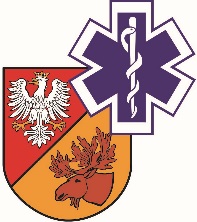                   ZAKŁAD OPIEKI ZDROWOTNEJ W ŁAPACH                  18-100 Łapy, ul. Janusza Korczaka 23                             tel. 85 814 24 38,    85 814 24 39     www.szpitallapy.pl      sekretariat@szpitallapy.pl                                                       NIP: 966-13-19-909			            REGON: 050644804										Łapy, 06.02.2020 r.DAO.262.3/ZP/1/2020/PNWszyscy Wykonawcy / 
Uczestnicy Postępowania TREŚĆ PYTAŃ Z UDZIELONYMI ODPOWIEDZIAMI 
Dotyczy: postępowania nr ZP/1/2020/PNZamawiający, Samodzielny Publiczny Zakład Opieki Zdrowotnej w Łapach, działając 
na podstawie art. 38 ust. 2 ustawy Prawo zamówień publicznych z dnia 29 stycznia 2004 r.  
(tj. Dz. U. z  2019 r. poz. 1843 - tekst jednolity) w odpowiedzi na wniosek Wykonawców o wyjaśnienie treści SIWZ w Przetargu nieograniczonym dotyczącym dostawy „Przystosowanie pomieszczeń Pracowni Badań Tomograficznych wraz z wyposażeniem w tomograf komputerowy”         (Znak postępowania: ZP/1/2020/PN), przekazuje poniżej treść pytań wraz z odpowiedziami:Pytanie 1. Pkt. 67, 69, 70, 72Prosimy o informację jakie aktualnie urządzenia diagnostyczne posiada Zamawiający (typ, model, producent). Czy Zamawiający posiada aktualnie system archiwizacji PACS – jaka aktualnie jest przestrzeń obrazowa dla badań oraz baza danych z badaniami? Czy posiadane urządzenia posiadają aktywne licencje DICOM/Worklist i czy w sytuacji konieczności ich zakupu wraz z usługami serwisowymi koszty w/w operacji ponosić będzie Wykonawca czy Zamawiający?System RejestracjiOdpowiedź: Zamawiający posiada jedno urządzenie, skaner kaset CR, nie posiada systemu PACS.Pytanie 2. Pkt. 80Czy Zamawiający dopuści rozwiązanie nie działające w oparciu o silnik renderowania HLML oraz wykorzystujące wtyczki typu Java, Flash, etc.?Uzasadnienie: Wymagany parametr preferuje konkretnych producentów i narusza przepisy wolnej konkurencji. Odpowiedź: Zamawiający podtrzymuje Opis Przedmiotu Zamówienia zgodnie z treścią Specyfikacji Istotnych Warunków Zamówienia.Pytanie 3. Pkt. 81Czy Zamawiający dopuści rozwiązanie współpracujące z systemami min. Windows 7/8/10?Uzasadnienie: Wymaganie współpracy z systemami starszymi niż Windows 7 nie wspieranymi przez producenta znacząco podnosi niebezpieczeństwo utraty danych wrażliwych archiwizowanych na serwerach obrazowych i demograficznych Zamawiającego.Odpowiedź: Tak, Zamawiający dopuszcza.Pytanie 4. Pkt. 82, 84Czy Zamawiający dopuści rozwiązanie bez w/w funkcjonalności?Uzasadnienie: Wymagany parametr preferuje konkretnych producentów i narusza przepisy wolnej konkurencji. Odpowiedź: Zamawiający podtrzymuje Opis Przedmiotu Zamówienia zgodnie z treścią Specyfikacji Istotnych Warunków Zamówienia.Pytanie 5. Pkt. 85Czy Zamawiający dopuści rozwiązanie bez w/w funkcjonalności?Uzasadnienie: Wymagany parametr preferuje konkretnych producentów i narusza przepisy wolnej konkurencji. Odpowiedź: Zamawiający podtrzymuje Opis Przedmiotu Zamówienia zgodnie z treścią Specyfikacji Istotnych Warunków Zamówienia.Pytanie 6. Pkt. 133Czy Zamawiający dopuści rozwiązanie bez w/w funkcjonalności?Uzasadnienie: Wymagany parametr preferuje konkretnych producentów i narusza przepisy wolnej konkurencji. Odpowiedź: Zamawiający podtrzymuje Opis Przedmiotu Zamówienia zgodnie z treścią Specyfikacji Istotnych Warunków Zamówienia.Pytanie 7. Pkt. 134Czy Zamawiający dopuści rozwiązanie umożliwiające nagranie wyników badań na zewnętrznych duplikatorach min. Epson, Rimage?Odpowiedź: Tak, Zamawiający dopuszcza.Pytanie 8. Pkt. 136-139Czy Zamawiający dopuści rozwiązanie bez w/w funkcjonalności?Uzasadnienie: Wymagany parametr preferuje konkretnych producentów i narusza przepisy wolnej konkurencji. Odpowiedź: Zamawiający podtrzymuje Opis Przedmiotu Zamówienia zgodnie z treścią Specyfikacji Istotnych Warunków Zamówienia.Pytanie 9. Pkt. 150Czy Zamawiający dopuści rozwiązanie bez w/w funkcjonalności?Uzasadnienie: Wymagany parametr preferuje konkretnych producentów i narusza przepisy wolnej konkurencji. Odpowiedź: Zamawiający podtrzymuje Opis Przedmiotu Zamówienia zgodnie z treścią Specyfikacji Istotnych Warunków Zamówienia.Pytanie 10. Pkt. 159Czy Zamawiający dopuści rozwiązanie bez w/w funkcjonalności?Uzasadnienie: Wymagany parametr preferuje konkretnych producentów i narusza przepisy wolnej konkurencji. Odpowiedź: Zamawiający podtrzymuje Opis Przedmiotu Zamówienia zgodnie z treścią Specyfikacji Istotnych Warunków Zamówienia.Pytanie 11. Pkt. 159Czy Zamawiający dopuści rozwiązanie bez w/w funkcjonalności?Uzasadnienie: Wymagany parametr preferuje konkretnych producentów i narusza przepisy wolnej konkurencji. Odpowiedź: Zamawiający podtrzymuje Opis Przedmiotu Zamówienia zgodnie z treścią Specyfikacji Istotnych Warunków Zamówienia.Pytanie 12. Pkt. 174Czy Zamawiający dopuści rozwiązanie z możliwości eksportu raportów do min. XLS?Odpowiedź: Zamawiający podtrzymuje Opis Przedmiotu Zamówienia zgodnie z treścią Specyfikacji Istotnych Warunków Zamówienia.Pytanie 13. Pkt. 176Prosimy o informację jakiego producenta system HI aktualnie Zamawiający użytkuje (namiary handlowe), czy koszty integracji ponosić będzie Wykonawca czy Zamawiający?Odpowiedź: Zamawiający użytkuje program S-SOMED oraz KS-MEDIS. Producentem oprogramowania jest KAMSOFT S.A. Zamawiający informuje, iż koszty integracji będzie ponosić Wykonawca. Pytanie 14. Pkt. 201Prosimy o informację czy Zamawiający posiada już podpisaną umowę z Centrum Opisów Zdalnych / lekarz zewnętrzny dla badań teleradiologii (producent, system), czy koszty integracji ponosić będzie Wykonawca czy Zamawiający. Odpowiedź: Zamawiający nie posiada umowy z Centrum Opisów Zdalnych. Zamawiający informuje, iż koszty integracji znajdują się po stronie Wykonawcy. Pytanie nr 15 – pkt 186: Czy zamawiający dopuści połączenie kablowe z konsolą.?Odpowiedź: Zamawiający podtrzymuje Opis Przedmiotu Zamówienia zgodnie z treścią Specyfikacji Istotnych Warunków Zamówienia.Pytanie nr 16: pkt 190: Czy zamawiający dopuści czas użycia 12 godz.?Odpowiedź: Zamawiający podtrzymuje Opis Przedmiotu Zamówienia zgodnie z treścią Specyfikacji Istotnych Warunków Zamówienia.Pytanie nr 17: Dotyczy punktu 1 tabeli Załącznika nr 3 do SIWZ.Zamawiający w tym puncie wymaga zaoferowania urządzenia umożliwiającego akwizycję minimum 32 nienakładających się warstw o grubości < 1 mm (submilimetrowych)  w czasie jednego pełnego obrotu układu lampa/detektor w oparciu o matrycę detektora o min. 16 rzędach elementów akwizycyjnych w osi z urządzenia. Takie wymaganie nie jest możliwe do spełnienia gdyż ilość nienakładających się warstw we wszystkich systemach tomografii komputerowej wszystkich producentów nie może być większa od ilości rzędów detektora. Skoro Zamawiający wymaga detektora o min. 16 rzędach detektora to nie może jednocześnie wymagać min. 32 warstw nienakładających się. Wnosimy o zmianę tego wymagania na:Odpowiedź: Zamawiający poprawia oczywistą omyłkę pisarską, nadaje następujące brzmienie: Pytanie nr 18: Dotyczy punktu 11 tabeli Załącznika nr 3 do SIWZZmawiający punktuje minimalne napięcia anodowe zamiast maksymalnego napięcia anodowego. Zwracamy uwagę, że napięcia poniżej 80kV stosowane są wyłącznie do specjalistycznych badań pediatrycznych, których Szpital Powiatowy w Łapach nie będzie wykonywał. Znacznie istotniejsze z punktu widzenia Zamawiającego jest jak najwyższe napięcie anodowe, które stosowane jest dla otyłych pacjentów. Ponieważ odsetek otyłych pacjentów jest coraz wyższy to Zamawiający powinien być zainteresowany pozyskaniem systemu, który umożliwia jak najlepszą diagnostykę takich pacjentów. Z tego powodu wnosimy o zmianę brzmienia tego punktu na:Powyższa zmiana faktycznie premiuje wartość klinicznie ważną dla Zamawiającego, która pozwoli na lepsze obrazowanie otyłych pacjentów. Odpowiedź: Zamawiający podtrzymuje Opis Przedmiotu Zamówienia zgodnie z treścią Specyfikacji Istotnych Warunków Zamówienia.Pytanie nr 19: Dotyczy punktu 23 tabeli Załącznika nr 3 do SIWZZmawiający w tym punkcie nie wprowadził punktacji za zaoferowania jak największego współczynnika pitch. Zwracamy uwagę, że w przypadku systemów min. 16 rzędowych niezwykle istotnym parametrem z punktu widzenia szybkości badania i wielkości dawki na jaką narażony jest pacjent podczas badania jest wielkość współczynnika pitch. W związku z powyższym wnosimy o wprowadzenie punktacji za jak najwyższą wartość współczynnika pitch w następującym kształcie:Odpowiedź: Zamawiający podtrzymuje Opis Przedmiotu Zamówienia zgodnie z treścią Specyfikacji Istotnych Warunków Zamówienia.Pytanie nr 20: Dotyczy punktu 26 tabeli Załącznika nr 3 do SIWZPola obrazowania powyżej 50 cm są stosowane wyłącznie do planowania radioterapii i nie mogą być stosowane do diagnostyki z uwagi na bardzo niską jakość obrazowania spowodowaną interpolacją.  W związku z powyższym prosimy o potwierdzenie, że Zamawiający przyzna punkty za rekonstrukcję pola obrazowania powyżej 50 cm wyłącznie jeśli tak zrekonstruowane pole obrazowania może być zastosowane do diagnostyki i posiada parametry jakości obrazowania takie same jak w przypadku pola 50 cm. Odpowiedź: Zamawiający podtrzymuje Opis Przedmiotu Zamówienia zgodnie z treścią Specyfikacji Istotnych Warunków Zamówienia.Pytanie nr 21: Dotyczy punktu 31 tabeli Załącznika nr 3 do SIWZZamawiający w opisie monitora do konsoli operatorskiej całkowicie pominął najbardziej ergonomiczne rozwiązanie jakim jest konsola dwumonitorowa. Tego typu konsola ułatwia pracę i pozwala zarówno przeprowadzać akwizycje jak i przeglądać wykonane  i bieżące badania. Tylko najtańsze i najprostsze tomografy posiadają jednomonitorowe stanowisko operatorskie. Oferowany przez nas system posiada wielozadaniową konsolę operatoraską wyposażoną w dwa monitory, które pozwalają jednocześnie przeprowadzać proces akwizycji i przeglądanie bieżącego i wykonanego badania. Wnosimy o wprowadzenie punktacji za zaoferowanie konsoli dwumonitorowej w następującym kształcie:Odpowiedź: Zamawiający podtrzymuje Opis Przedmiotu Zamówienia zgodnie z treścią Specyfikacji Istotnych Warunków Zamówienia.Pytanie nr 22: Dotyczy punktu 53 tabeli Załącznika nr 3 do SIWZZamawiający w opisie konsoli lekarskiej całkowicie pomiął rozwiązania pracujące w konfiguracji klient – serwer. Tego typu rozwiązania są obecnie standardem i pozwalają na wielodostęp do zaawansowanych aplikacji i proste zwiększenie stanowisk opisowych w przyszłości. Obecny zapis premiuje producentów nie posiadających nowoczesnych systemów opisowych i nie pozwala na zaoferowanie najbardziej wygodnych i ergonomicznych systemów typu klient-serwer. Prosimy o  wprowadzenie punktacji za zaoferowanie konfiguracji klient serwer z możliwością wielodostępu do zasobów serwera oraz systemem tzw. pływających licencji w następującym kształcie:Odpowiedź: Zamawiający podtrzymuje Opis Przedmiotu Zamówienia zgodnie z treścią Specyfikacji Istotnych Warunków Zamówienia.Pytanie nr 23: Dotyczy punktu 53 tabeli Załącznika nr 3 do SIWZProsimy o potwierdzenie, że w tym punkcie Zamawiający wymaga monitora medycznego w klasie IIa. Klasa medyczna IIa zapewni Zamawiającemu wysoką jakość obrazowania oraz spełni wszystkie wymagania Ministerstwa Zdrowia w zakresie monitorów do diagnostyki.Odpowiedź: Zamawiający wymaga zgodnie z treścią Specyfikacji Istotnych Warunków Zamówienia.Pytanie nr 24: Dotyczy punktu 61 tabeli Załącznika nr 3 do SIWZZamawiający w sposób bardzo lakoniczny opisał wymagania dotyczące oprogramowania do oceny badań naczyniowych CT. Obecny zapis pozwoli nieuczciwemu wykonawcy zaoferowanie praktycznie dowolnego oprogramowania do badań tomografii komputerowej. Rzetelny Wykonawca musi zaoferować kosztowne oprogramowanie do badań naczyniowych co może uniemożliwić mu skuteczne konkurowanie w tym przetargu. W związku z powyższym prosimy o zmianę opisu tego parametru na:Powyższa zmiana zabezpieczy Zamawiającego przed Wykonawcami, którzy dla większego zysku zaoferują bardzo proste i tanie oprogramowanie, które może nie spełnić wymagań Zamawiającego.  Odpowiedź: Zamawiający podtrzymuje Opis Przedmiotu Zamówienia zgodnie z treścią Specyfikacji Istotnych Warunków Zamówienia.Pytanie nr 25: Dotyczy punktów 62, 63 tabeli Załącznika nr 3 do SIWZZamawiający wymaga pełnego oprogramowania do kolonoskopii jednakże nie opisał co oznacza termin pełne oprogramowanie. W związku z powyższym prosimy o  potwierdzenie, że pod pojęciem pełne oprogramowanie do kolonoskopii Zamawiający rozumie oprogramowanie umożliwiające opracowywanie badań wirtualnej kolonoskopii z automatyczną detekcją polipów oraz automatycznym oznaczaniem i usuwaniem obrazu resztek kałowych z jelita grubego. Tylko takie oprogramowanie można nazwać pełnym i tylko tak opisane wymaganie będzie jednoznaczne dla wszystkich potencjalnych wykonawców.  W związku z powyższym wnosimy o zmianę opisu parametru 63 na:Odpowiedź: Zamawiający podtrzymuje Opis Przedmiotu Zamówienia zgodnie z treścią Specyfikacji Istotnych Warunków Zamówienia.Pytanie nr 26: Prosimy o rozważenie wprowadzenia punktacji za zaoferowanie systemu wyposażonego we wskaźniki zatrzymania oddechu wyposażone w liczniki czasu widoczne z przodu i z tyłu gantry. Wskaźniki zatrzymania oddechu wyposażone w liczniki czasu pozwalają na uniknięcie konieczności powtarzania badań spowodowanych artefaktami oddechowymi. Zamawiający powinien być zainteresowany pozyskaniem systemu posiadającego funkcjonalności zwiększającego pewność diagnostyki i zmniejszającego ryzyko powtarzania badań. Odpowiedź: Zamawiający podtrzymuje Opis Przedmiotu Zamówienia zgodnie z treścią Specyfikacji Istotnych Warunków Zamówienia.Pytanie nr 27: Czy Zamawiający w trosce o dobro pacjenta i wygodę obsługi doceni zaoferowanie systemu wyposażonego w możliwość wyświetlania filmów instruktażowych dla pacjenta na wyświetlaczu gantry przed wykonaniem badania? Taka możliwość zmniejsza stres pacjenta przed badaniem i pozwala na szybkie poinstruowanie pacjenta o sposobie badania. Ma to szczególne znaczenie w przypadku badań dzieci i osób starszych lub niedosłyszących. Proponujemy wprowadzenie następującej punktacji:Odpowiedź: Zamawiający podtrzymuje Opis Przedmiotu Zamówienia zgodnie z treścią Specyfikacji Istotnych Warunków Zamówienia.Pytanie nr 28: Prosimy o rozważenie wprowadzenia punktacji za zaoferowanie systemu wyposażonego w system automatycznego pozycjonowania pacjenta do określonego punktu referencyjnego? Proponowany przez nas system umożliwia automatyczne pozycjonowanie pacjenta (bez użycia rąk) do określonego na monitorze gantry punktu referencyjnego. Jest to szczególnie ważne przy badaniach nagłych, gdzie liczy się każda sekunda i para rąk. Technik ma, podczas ustawiania pacjenta na punkt referencyjny, wolne ręce, które może użyć do przytrzymania trudnego pacjenta, lub jego przygotowania do badania. Proponujemy wprowadzenie następującej punktacji:Odpowiedź: Zamawiający podtrzymuje Opis Przedmiotu Zamówienia zgodnie z treścią Specyfikacji Istotnych Warunków Zamówienia.Pytanie nr 29: Prosimy o rozważenie wprowadzenia punktacji za zaoferowanie systemu wyposażonego w unikalny sposób badania umożliwiający wyboru pacjenta i protokołu badania oraz uruchomienie badania bezpośrednio z panelu na gantry. Taki sposób badania jest szczególnie przydatny w przypadku badań nagłych gdzie liczy się każda sekunda oraz w przypadku ciężko chorych pacjentów, gdzie pozostawienie pacjenta bez bezpośredniej opieki personelu medycznego powinno być jak najkrótsze. Zamawiający powinien być zainteresowany pozyskaniem systemu posiadającego nowoczesne rozwiązania poprawiający obsługę pacjentów i zmniejszające jego stres związany z badaniem. Dodatkowo taka funkcjonalność jest szczególnie przydatna na oddziale SOR gdyż znacznie przyspiesza proces badania. Proponujemy wprowadzenie następującej punktacji: Odpowiedź: Zamawiający podtrzymuje Opis Przedmiotu Zamówienia zgodnie z treścią Specyfikacji Istotnych Warunków Zamówienia.Pytanie nr 30: Prosimy o rozważenie wprowadzenia punktacji za zaoferowanie systemu umożliwiającego wykonywanie badań spiralnych przy pochylonym gantry w pełnym zakresie. Tego typu funkcjonalność ma szczególne znacznie w badaniach kręgosłupa oraz w badaniach naczyniowych głowy i szyi. Odpowiedź: Zamawiający podtrzymuje Opis Przedmiotu Zamówienia zgodnie z treścią Specyfikacji Istotnych Warunków Zamówienia.Pytanie nr 31: Prosimy o rozważenie wprowadzenia punktacji za zaoferowanie systemu do gromadzenia optymalizacji dawek promieniowania, które pochłonął pacjent podczas badania. Zgodnie z obowiązującymi przepisami Zamawiający jest zobowiązany do gromadzenia i przetwarzania informacji na temat dawki, która pochłonął pacjent podczas badania. 
Dodatkowo zgodnie z Rozporządzeniem Ministra Zdrowia Zamawiający jest zobowiązany do obliczania dawki dla zarodka lub płodu w przypadku badania pacjentki w ciąży. Proponujemy wprowadzenie punktacji za zaoferowanie systemy zbierania i optymalizacji dawki w następującym kształcie:Odpowiedź: Zamawiający podtrzymuje Opis Przedmiotu Zamówienia zgodnie z treścią Specyfikacji Istotnych Warunków Zamówienia.Pytanie nr 32: Dotyczy zał. nr 3 do SIWZ, pkt 189Prosimy o dopuszczenie wstrzykiwacza, którego materiały eksploatacyjne do iniekcji zawierają znikome ilości ftalanów, gdzie typ i rodzaj ftalanów został zbadany w niezależnym i akredytowanym laboratorium. Wyniki badania zgodności chemicznej wykazały, że ilość wypłukanych ftalanów 
w ścieżce płynu mieści się poniżej granicy bezpieczeństwa i nie stwarza zagrożenia toksykologicznego. Wniosek dla całej populacji (osób dorosłych, dzieci i noworodków) jest taki, że ryzyko działań toksycznych jest niskie i jest mało prawdopodobne, aby produkt spowodował szkodę. Ponadto oferowane wyroby są dopuszczone do obrotu i używania na terytorium RP zgodnie z obowiązującymi przepisami prawa.Odpowiedź: Zamawiający podtrzymuje Opis Przedmiotu Zamówienia zgodnie z treścią Specyfikacji Istotnych Warunków Zamówienia.Pytanie nr 33:  Dotyczy zał. nr 3 do SIWZ, pkt 177-190Prosimy o dopuszczenie do postępowania ofert z wstrzykiwaczem charakteryzującym się poniższymi parametrami:1.	Automatyczny trzy kanałowy wstrzykiwacz do podawania środka cieniującego i roztworu NaCl 2.	Pobieranie środka kontrastowego i roztworu NaCl bezpośrednio z oryginalnych opakowań      różnych producentów środków cieniujących bez konieczności przelewania do specjalistycznych wkładów.3.	Maksymalna objętość gotowa do podawania kontrastu i roztworu NaCl – min. 1000 ml 4.	Maksymalna ilość płynów możliwa do podania jednemu pacjentowi - min. 300 ml5.	Maksymalne ciśnienie w systemie podczas dozowania płynów – min. 9,1 bar.6.	Minimalne natężenie przepływu - max. 0,1 ml/s  7.	Maksymalne natężenie przepływu - min. 9,8 ml/s8.	Automatyczne wypełnianie wężyka pacjenta w końcowej fazie iniekcji roztworem NaCl.9.	Automatyczne wykrywanie pęcherzyka powietrza.10.	Rodzaj połączenia strzykawki z konsolą sterującą – przewodowo, kable przeprowadzone w kanałach technicznych pracowni 11.	Instalacja wstrzykiwacza na stojaku podłogowym 12.	Aktywne podgrzewacze kontrastu zintegrowane z wstrzykiwaczem.12.	Konsola sterująca wyposażona w kolorowy panel dotykowy – interfejs w języku polskim.13.	Możliwość tworzenia i zapamiętywania prawie nieograniczonej ilości dedykowanych programów podawania kontrastu i roztworu NaCl (protokołów) – do pojemności 2GB wbudowanej pamięci.14.	Możliwość wprowadzenia w każdym programie 24 sekwencji (faz) (np. różna wielkość natężenia przepływu, przerwa, podawanie NaCl, podanie rozcieńczonego kontrastu)15.	Automatyczne przełączenie kontrastu z pustego na pełen pojemnik.16.	Możliwość jednoczesnej pracy przy użyciu różnych środków kontrastowych z ręcznym trybem wyboru.17.	Możliwość pracy z materiałami zużywalnymi o certyfikowanej sterylności przez 12 i 24 godziny.18.	Wybór rozmiaru wkłucia indywidualnie dla każdego pacjenta w celu zminimalizowania ryzyka potencjalnego wynaczynienia w trakcie podania kontrastu.Odpowiedź: Zamawiający podtrzymuje Opis Przedmiotu Zamówienia zgodnie z treścią Specyfikacji Istotnych Warunków Zamówienia.Pytanie nr 34: Dotyczy zał. nr 3 do SIWZ, pkt 177-190Czy zamawiający wymaga, aby oferowany wstrzykiwacz posiadał dedykowaną funkcję wyboru rozmiaru wkłucia, indywidualnie dla każdego pacjenta w celu określenia faktycznych przepływów podawanych środków kontrastujących i soli fizjologicznej?Powyższa funkcjonalność zapewnia precyzyjne określenie prędkości przy zmieniających się parametrach fizyko-chemicznych zarówno dla różnych środków kontrastujących jak i dla różnych rozmiarów stosowanych dostępów żylnych (wenflonów). Wpływa to bezpośrednio na bezpieczeństwo pacjentów minimalizując ryzyko potencjalnego wynaczynienia.Odpowiedź: Zamawiający podtrzymuje Opis Przedmiotu Zamówienia zgodnie z treścią Specyfikacji Istotnych Warunków Zamówienia.Pytanie nr 35: Dotyczy zał. nr 3 do SIWZ, pkt 177-190Czy zamawiający wymaga, aby urządzenie było wyposażone w dwie identyczne konsole z możliwością wprowadzania wszystkich parametrów iniekcji zarówno w pokoju badań jak i w sterowni?Odpowiedź: Zamawiający podtrzymuje Opis Przedmiotu Zamówienia zgodnie z treścią Specyfikacji Istotnych Warunków Zamówienia.Pytanie nr 36: Dotyczy rozdziału 6 SIWZCzy Zamawiający, w celu uzyskania zamówienia od rzetelnego Wykonawcy, mającego doświadczenie w realizacji podobnych zamówień, rozważy wprowadzenie wymogu wykazania się przez Wykonawcę realizacją min. 2 dostaw tomografów komputerowych o wartości min. 1 mln zł w okresie ostatnich 3 lat?W obecnym stanie, Zamawiający dopuszcza możliwość złożenia oferty przez Wykonawców nie mających w ogóle doświadczenia w tak specyficznych realizacjach jak przedmiot zamówienia. Może to spowodować problemy i opóźnienia w trakcie realizacji umowy jak również, w drastycznej sytuacji, do zerwania umowy z Wykonawcą z powodu braku realizacji zamówienia zgodnie z powszechnymi zasadami i zapisami SIWZ.Odpowiedź: Zamawiający podtrzymuje Opis Przedmiotu Zamówienia zgodnie z treścią Specyfikacji Istotnych Warunków Zamówienia.Pytanie nr 37: Dotyczy załącznika nr 3 – Opis przedmiotu zamówienia, pkt.4Prosimy o potwierdzenie, że wymagana przez Zamawiającego funkcjonalność badania naczyń domózgowych, wewnątrzczaszkowych, dużych naczyń oraz naczyń obwodowych wraz z automatyczną analizą ich przebiegu oraz oceną ilościową wymiarów, oznacza w pełni automatyczną, bez udziału użytkownika, analizę przebiegu naczyń i ocenę ilościową ich wymiarów.Odpowiedź: Zamawiający podtrzymuje Opis Przedmiotu Zamówienia zgodnie z treścią Specyfikacji Istotnych Warunków Zamówienia.Pytanie nr 38: Dotyczy załącznika nr 3 – Opis przedmiotu zamówienia, pkt.55Prosimy o potwierdzenie, że wymagana funkcjonalność konsoli lekarskiej powinna być dostępna 
w trybie pracy stacjonarnej i zdalnej dla radiologa opisującego badania, co jest bardzo użyteczne w dobie wykorzystywania teleradiologii i łatwe w realizacji z uwagi na dostępność rozwiązań sieci informacyjnych.Odpowiedź: Zamawiający podtrzymuje Opis Przedmiotu Zamówienia zgodnie z treścią Specyfikacji Istotnych Warunków Zamówienia.Pytanie nr 39: Dotyczy załącznika nr 3 – Opis przedmiotu zamówienia, pkt. 62 i 63Zamawiający wymaga pełnego oprogramowania do wirtualnej kolonografii, co oznacza również funkcjonalność automatycznej detekcji zmian ogniskowych o charakterze polipów oraz automatyczne oznaczanie i segmentację reszty kałowej, zapewniając wiarygodność obrazowania i poprawność diagnozy. Prosimy o potwierdzenie takiego rozumienia pełnego oprogramowania do wirtualnej kolonografii.Odpowiedź: Zamawiający podtrzymuje Opis Przedmiotu Zamówienia zgodnie z treścią Specyfikacji Istotnych Warunków Zamówienia.Pytanie nr 40: Dotyczy załącznika nr 3 – Opis przedmiotu zamówienia, pkt. 211W związku z faktem, iż obecnie powszechnym wymogiem stawianym wykonawcom dostarczającym sprzęt medyczny, w szczególności tomografy komputerowe, jest wymóg maksymalnie pięciu dni na naprawę w przypadku użycia części zamiennych, prosimy o skrócenie wymaganego czasu naprawy z użyciem części do 5 dni. Zwracamy uwagę że tomograf komputerowy jest jednym z podstawowych urządzeń do diagnostyki m.in. w stanach nagłych  zagrażających zdrowiu i życiu pacjentów, w związku z tym długotrwały przestój tomografu związany z naprawą naraża Zamawiającego na większe ryzyko braku dostępu do badań TK.Odpowiedź: Zamawiający podtrzymuje Opis Przedmiotu Zamówienia zgodnie z treścią Specyfikacji Istotnych Warunków Zamówienia.Pytanie nr 41: Zwracam się z prośbą o potwierdzenie, że Zamawiający wymaga dostarczenia tomografu wraz z pełnym oprogramowaniem oraz wszelkimi kodami serwisowymi oraz danymi umożliwiającymi pełne i swobodne serwisowanie urządzeń po wygaśnięciu okresu gwarancyjnego przez podmiot wybrany przez Zamawiającego w konkurencyjnej procedurze. Wykonawca wskazuje, że tylko takie zapisy SIWZ zagwarantują Zamawiającemu nabycie pełnoprawnego urządzenia,  będzie mógł następnie swobodnie dysponować.Powyższa okoliczność będzie miała szczególne znaczenie po wygaśnięciu okresu gwarancyjnego. Wówczas, Zamawiający będzie zobowiązany wszcząć postępowanie na obsługę serwisową sprzętu w kolejnych latach. W celu należytego świadczenia tej usługi, wybrany wykonawca będzie musiał uzyskać pełny dostęp do urządzenia. W przypadku więc gdy Zamawiający nie będzie dysponentem niezbędnego oprogramowania oraz kodów serwisowych, na zdecydowanie uprzywilejowanej pozycji znajdzie się dostawca sprzętu wyłoniony w przedmiotowym Postępowaniu. Tylko on bowiem będzie posiadał wszelkie niezbędne oprogramowanie, kody i dostępy serwisowe. To zaś w istocie uniemożliwi przeprowadzenie konkurencyjnego postępowania na pogwarancyjną obsługę serwisową sprzętu – w szczególności, w sytuacji, w której od wykonawców będzie wymagane zawieranie dodatkowo odrębnych umów licencyjnych z producentem sprzętu. W ocenie Wykonawcy, taką sytuację należałoby uznać za niedopuszczalne uzależnienie się Zamawiającego od podmiotu prywatnego, który dostarczy tomograf w przedmiotowym Postępowaniu. Należy przy tym wskazać, że problem ten, zwany vendor lock-in, nie jest obcy rynkowi zamówień publicznych w Polsce. Wręcz przeciwnie, jego powszechność na rynku usług informatycznych spowodowała wydanie przez Urząd Zamówień Publicznych Rekomendacji dla Zamawiających[1], w której czytamy, że „przyczyną opisanego tu zjawiska jest powstanie „uzależnienia” zamawiającego od pierwotnego wykonawcy systemu lub producenta sprzętu lub oprogramowania gotowego uniemożliwiające nabycie niezbędnych usług lub dostaw w trybach konkurencyjnych. Uzależnienie to jest w dużej mierze konsekwencją niewłaściwego przygotowania postępowania i udzielenia zamówienia publicznego”.Jako receptę na rozwiązanie tego problemu, UZP rekomenduje m.in. zobowiązanie wykonawców w umowie do wydania kodów oraz pełnej dokumentacji technicznej systemu (urządzenia), jak również wyczerpujące uregulowanie kwestii ewentualnego przeniesienia na zamawiającego autorskich praw majątkowych do dostarczanego systemu lub praw do licencji (sublicencji) oprogramowania niezbędnych do prawidłowego funkcjonowania systemu (urządzenia). Warto przy tym zaznaczyć, że problematyka ta była już poruszana również w orzeczeniach Krajowej Izby Odwoławczej. W wyroku z dnia 12 grudnia 2017 roku, sygn. akt KIO 2506/17, Izba stwierdziła, że „nabycie  praw  autorskich  majątkowych  do  specyfikacji  interfejsów  nie  prowadzi do  wyeliminowania  konkurencji na rynku właściwym, wręcz przeciwnie stanowi możliwość dla innych podmiotów zaistnienia na tym rynku. Izba podziela także pogląd Zamawiającego, że niezagwarantowanie sobie korzystania z utworów w określony sposób niewątpliwie może utrudnić  udzielenie  w  przyszłości  zamówień  innym  wykonawcom  niż  dotychczasowemu”.Jednocześnie, Wykonawca zwraca uwagę, że choć na pierwszy rzut oka może wydawać się, że pozyskanie wraz z tomografem pełnego oprogramowania oraz wszelkich kodów i dostępów serwisowych może rodzić dodatkowe, znaczące koszty po stronie Zamawiającego, to byłoby to nieuprawnione uproszczenie tej kwestii. Należy bowiem zwrócić uwagę, że w sytuacji, w której Zamawiający nie będzie dysponował niezbędnym oprogramowaniem w chwili wygaśnięcia gwarancji, to wszyscy wykonawcy zainteresowani świadczeniem usługi serwisowej tomografu, będą zmuszeni nabyć je od producenta we własnym zakresie. Wydatki te (w szczególności koszt zawarcia odrębnej umowy licencyjnej) znajdą oczywiście odbicie w cenach zaoferowanych przez wykonawców w postępowaniu na świadczenie usług serwisowych, których koszt znacząco wzrośnie.Innymi słowy, wydatki Zamawiającego związane z utrzymaniem tomografu w całym cyklu życia urządzenia będą dużo wyższe.W tym kontekście, należy zaś zwrócić uwagę, że Zamawiający, jako dysponent środków publicznych, podlega ustawie o finansach publicznych[2]. Zgodnie z art. 44 ust. 3 ustawy, wydatki publiczne powinny być dokonywane w sposób celowy i oszczędny, przy zachowaniu zasad uzyskiwania najlepszych efektów z danych nakładów oraz optymalnego doboru metod i środków służących osiągnięciu założonych celów. Zgodnie zaś z wyrokiem KIO z dnia 3 października 2018 r., sygn. akt KIO 1913/18 dotyczącym właśnie obsługi serwisowej aparatury medycznej, „możliwość zakupu serwisu pogwarancyjnego po jak najniższej cenie leży niewątpliwie w interesie zamawiającego (i finansów publicznych)”.Podsumowując, w ocenie Wykonawcy, jedynie nabycie przez Zamawiającego urządzenia wraz z pełnym oprogramowaniem oraz wszelkimi kodami i dostępami serwisowymi, a następnie dzięki temu przeprowadzenie konkurencyjnej procedury na pogwarancyjny jego serwis, można uznać za wyraz zastosowania wskazanej reguły w praktyce.Na marginesie, Wykonawca wskazuje, że dalsze oszczędności dla Zamawiającego może przynieść również m.in. stosowanie części zamiennych innych niż te produkowane przez producenta. Jak bowiem wskazała Krajowa Izba Odwoławcza w wyroku z dnia 10 lutego 2011 roku, sygn. akt KIO 153/11, z przepisów ustawy o wyrobach medycznych nie wynika utrata certyfikatu zgodności CE dla całego produktu w wypadku użycia części zamiennej innej niż producenta, zwłaszcza jeśli niniejsza część ma także certyfikat zgodności CE, do tego jest dedykowana dla tomografu komputerowego danego producenta.       Uzyskanie informacji w powyższym zakresie ma dla Wykonawcy szczególnie istotne znaczenie – umożliwi mu bowiem złożenie oferty lepiej dostosowanej do potrzeb i wymagań Zamawiającego.  Podsumowując, Zamawiający może wymagać aby aparat oraz wszystkie oferowane urządzenia pozbawione były haseł, kodów, blokad serwisowych, itp., które po upływie gwarancji utrudniałyby właścicielowi dostęp do opcji serwisowych lub naprawę aparatu i urządzeń przez inny niż Wykonawca umowy podmiot, w przypadku nie korzystania przez zamawiającego z serwisu pogwarancyjnego Wykonawcy lub udostępnienie haseł, kodów serwisowych, itp., załączonych najpóźniej w ostatnim dniu gwarancji – dotyczy kompletnego przedmiotu zamówienia. Odpowiedź: Zamawiający podtrzymuje Opis Przedmiotu Zamówienia zgodnie z treścią Specyfikacji Istotnych Warunków Zamówienia.Pytanie nr 42: Dotyczy Załącznika nr 3 – Opis Przedmiotu ZamówieniaCzy Zamawiający, w celu umożliwienia zdalnej diagnostyki zapewni łącze internetowe 
o przepustowości minimum 2Mbps (Upload/Download), ze stałym adresem IP, 
wraz z urządzeniem sieciowym Zamawiającego umożliwiającym zestawienie tunelu VPN typu IPsec?W przypadku braku zgody na uruchomione zdalnej diagnostyki z wykorzystaniem urządzenia sieciowego Zamawiającego czy Zamawiający zgodzi się na uruchomienie zdalnej diagnostyki z wykorzystaniem urządzenia sieciowego Wykonawcy i zapewni łącze o przepustowości minimum 2Mbps (Upload/Download) ze stałym adresem IP, umożliwiające zestawienie tunelu VPN typu IPsec?Czy w przypadku braku odpowiedniego łącza Zamawiający zgodzi się na uruchomienie zdalnej diagnostyki z wykorzystaniem urządzenia sieciowego Wykonawcy z modułem 3G opłacanym przez Wykonawcę?Odpowiedź: Tak, Zamawiający dopuszcza.Pytanie nr 43: Dotyczy Załącznika nr 2 - Wzoru umowyPar. 7 ust. 2 – Z uwagi na rozbieżność we wzorze umowy par. 7 ust. 2 oraz w Załączniku nr 1.1, par. 1 ust. 3 prosimy o ujednolicenie zapisów. Odpowiedź: Zamawiający doprecyzowuje, iż:Zamawiający zawiadomi Wykonawcę, o stwierdzonych w trakcie gwarancji wadach 
w przedmiocie umowy, w terminie 7 dni roboczych od ich ujawnienia i wyznaczy mu termin na ich usunięcie. Zapisy IPPU oraz GWARANCJI zostały ujednolicone.Par. 7 wzoru umowy, Załącznik nr 3, pkt 209, 210, 211 oraz Załącznik nr 1.1 , par. 1 ust. 2 - Z uwagi na rozbieżne zapisy, dotyczące terminu dokonania napraw, prosimy 
o potwierdzenie, iż obowiązujące są wymogi, określone w Załączniku nr 3, tj. opisie przedmiotu zamówienia, w punktach 209, 210 i 211. Praktyka rynkowa dowodzi, że czasami dla wykonania naprawy konieczny jest import części zamiennych spoza UE i dokonania ich odprawy celnej, co zazwyczaj wydłuża czas importu od 2 do 4 dni roboczych. W takich przypadkach niemożliwe jest ukończenie naprawy w terminie wskazanym przez Zamawiającego we wzorze umowy, 
w par. 7 oraz w załączniku 1.1.Odpowiedź: Zamawiający doprecyzowuje, iż:Czas reakcji serwisu na zgłoszenie uszkodzenia – maks. 3 dni robocze od poniedziałku do piątku z wyłączeniem dni ustawowo wolnych od pracy, liczony od daty zgłoszenia awarii.Termin wykonania naprawy gwarancyjnej bez konieczności importu części zamiennych – maks. 3 dni roboczych od poniedziałku do piątku z wyłączeniem dni ustawowo wolnych od pracy, liczony od daty zgłoszenia o wadzie.Termin wykonania naprawy gwarancyjnej z koniecznością importu części zamiennych – maks. 10 dni roboczych od poniedziałku do piątku z wyłączeniem dni ustawowo wolnych od pracy, liczony od daty zgłoszenia o wadzie.Par. 7 ust. 3, 14 - Prosimy o odstąpienie od wymogu dostarczenia urządzenia zastępczego. Przedmiot niniejszego zamówienia obejmuje skomplikowany system, którego czas dostawy od producenta wynosi kilka tygodni. Po dostawie sprzętu medycznego i komputerowego przez producenta należy wykonać montaż oraz instalację całego oprogramowania medycznego, kalibrację oraz wykonanie wszystkich testów rozruchowych. Dopiero po tym procesie następuje uruchomienie systemu. Końcowym zaś elementem zajmującym również bardzo dużo czasu jest formalny odbiór pomieszczeń. Biorąc pod uwagę powyższe, zakończenie nawet najbardziej skomplikowanej naprawy będzie możliwe nieporównywalnie wcześniej niż dostarczenie urządzenia zastępczego.Odpowiedź: Zamawiający odstępuje od wymogu dostarczenia urządzenia zastępczego. Zapis „oraz zapewnia urządzenie zastępcze na okres usunięcia wady, bądź wymiany na nowy sprzęt” został wykreślony.Par. 7 ust. 10, 11- Z uwagi na fakt, iż lampa RTG jest elementem zużywalnym i może podlegać wymianie w okresie gwarancji z uwagi na zużycie wynikające z intensywnego użytkowania, Wykonawca prosi o potwierdzenie, iż gwarancja na lampę RTG (niezależnie od jej wymiany 
w okres gwarancji) jest nieodnawialna, tj. upłynie ostatecznie w dniu upływu podstawowego okresu gwarancji.Odpowiedź: Okres gwarancji na wymienioną lampę urządzenia biegnie od dnia wymiany 
i wynosi 6 miesięcy, chyba, że okres upływającej pełnej gwarancji jest dłuższy do końca tego okresu, wtedy okres gwarancji wymienionego elementu jest równy gwarancji całego urządzenia.Par. 7 ust. 13 oraz Załącznik nr 3, pkt 208 - Czy Zamawiający dopuści możliwość wymiany uszkodzonych części (podzespołów/elementów) na części wolne od wad (także rekondycjonowane przez wytwórcę aparatu), przy założeniu, że takie części spełniają 
te same standardy jakości co części fabrycznie nowe i są objęte takimi samymi warunkami gwarancji co części fabrycznie nowe?Odpowiedź: Zamawiający wymaga wymiany uszkodzonych części (podzespołów/elementów) 
na części fabrycznie nowe. Zamawiający nie dopuszcza możliwości wymiany uszkodzonych części na części używane/rekondycjonowane.Par. 7 ust. 17 Mając na względzie fakt, iż rękojmia jest instytucją niedostosowaną do specyfiki urządzeń medycznych i w związku z tym standardem staje się ograniczanie lub wyłączanie rękojmi w zamian za udzielenie Zamawiającym gwarancji trwającej co najmniej tyle, ile okres rękojmi, na lepszych i dogodniejszych dla Zamawiających warunkach wykonywania uprawnień z gwarancji, Wykonawca proponuje wskazanie w par. 7 ust. 17, że uprawnienia do odstąpienia  od umowy w ramach realizacji uprawnień z tytułu rękojmi zostaje wyłączone. Wykonawca wskazuje, że Zamawiającemu przysługują szerokie uprawnienia gwarancyjnych na zasadach określonych umową, gwarantujące zapewnienie Zamawiającego należytej opieki serwisowej 
w przypadku wystąpienia awarii sprzętu, a wręcz zapewnia naprawę wszelkich usterek 
i nieprawidłowości w działaniu sprzętu na dogodnych dla Zamawiającego warunkach. Możliwość jednoczesnej realizacji uprawnień z tytułu rękojmi wiąże się z ryzykiem możliwości odstąpienia od umowy przez Zamawiającego, co – szczególnie w przypadku charakteru sprzętu będącego przedmiotem umowy – jawi się jako szczególnie niecelowe. W związku z tym, 
w ocenie Wykonawcy, zasadne jest wyłączenie prawa do odstąpienia na podstawie rękojmi, które stanowi dodatkowe ryzyko dla Wykonawcy, a rezygnacja z którego dla Zamawiającego nie będzie stanowiła istotnego zmniejszenia jego praw wynikających z Umowy. Wykonawca proponuje wobec tego następujące brzmienie § 7 ust.17:17. Zamawiający może wykonywać uprawnienia z tytułu rękojmi za wady fizyczne rzeczy niezależnie od uprawnień wynikających z gwarancji, z zastrzeżeniem wyłączenia prawa Zamawiającego do odstąpienia od umowy z tytułu rękojmi. Wykonanie uprawnień z gwarancji nie wpływa na odpowiedzialność Wykonawcy z tytułu rękojmi. Jednakże w razie wykonywania przez Zamawiającego uprawnień z gwarancji bieg terminu do wykonania uprawnień z tytułu rękojmi ulega zawieszeniu z dniem zawiadomienia Wykonawcy o wadzie. Termin ten biegnie dalej od dnia odmowy przez Wykonawcę wykonania obowiązków wynikających z gwarancji albo bezskutecznego upływu czasu na ich wykonanie. Każda naprawa winna być odnotowana w  karcie gwarancyjnej lub paszporcie technicznym.Odpowiedź: Tak, Zamawiający wyraża zgodę na modyfikację zapisu Istotnych Postanowień Przyszłej Umowy. Zamawiający informuje, iż § 7 ust. 17 brzmi jak wyżej (proponowany zapis). Par. 9  Ust. 1 pkt 1), 3), 4) i ust. 3: Kara umowna jako surogat odszkodowania za nieterminową realizację przedmiotu umowy powinna być naliczana wyłącznie w sytuacji, gdy zaistniałe opóźnienie jest następstwem okoliczności, za które Wykonawca ponosi winę, tj. jest skutkiem zawinionych działań lub zaniechań Wykonawcy. Wykonawca powinien odpowiadać zatem za „zwłokę”, nie zaś opóźnienie, które może być następstwem okoliczności niezależnych 
od Wykonawcy. W związku z tym, proponujemy zastąpienie w ust. 1 pkt 1), 3), 4) oraz 
w ust. 3 słowa „opóźnienie” słowem „zwłoka”.Odpowiedź: Zamawiający podtrzymuje zapisy Istotnych Postanowień Przyszłej Umowy. Ust. 1 pkt 5): Kara umowna za „niedotrzymanie terminu gwarancji” jest karą niespotykaną, 
o niejasnym celu jej zastosowania. W naszej ocenie stanowi de facto dodatkowe obciążenie karą związaną z nienależytym wywiązaniem się Wykonawcy z zobowiązań gwarancyjnych, jak określone chociażby w pkt 2) oraz pkt 3) i z tej perspektywy jest dodatkowym finansowym obciążeniem Wykonawcy. Dodatkowo, kara ta jest bardzo wysoka, co w kontekście pozostałych kar, może prowadzić do uzyskania przez Zamawiającego rekompensaty w stopniu wyższym niż rzeczywista szkoda, która wystąpiła u Wykonawcy z tego tytułu. Wobec tego sugerujemy wykreślenie całego ust. 1 pkt 5), alternatywnie o nadanie mu następującego brzmienia:5)   z tytułu niedotrzymania terminu gwarancji, tj. nieuzasadnionej odmowy realizacji świadczeń gwarancyjnych w terminie, o którym mowa w § 7 ust. 1 umowy – w wysokości 1% maksymalnej wartości brutto, o której mowa w § 4 ust. 1 umowy.Odpowiedź: Zamawiający wyraża zgodę na wprowadzenie zmian w przedmiocie ww. zapisu. Zamawiający modyfikuje obecny zapis. W związku z wykreśleniem § 9 ust. 1 pkt 4 IPPU (zgodnie z odpowiedzią na pytanie nr 106), nastąpiła zmiana numeracji z § 9 ust. 1 pkt 5 na § 9 ust. 1 
pkt 4. Treść § 9 ust. 1 pkt 4 brzmi następująco: „5)    z tytułu niedotrzymania terminu gwarancji, tj. nieuzasadnionej odmowy realizacji świadczeń gwarancyjnych w terminie, o którym mowa w § 7 ust. 1 umowy – w wysokości 1% maksymalnej wartości brutto, o której mowa w § 4 ust. 1 umowy”.Ust. 4: Odstąpienie od umowy jest czynnością radykalną i nie powinno zaskakiwać żadnej ze Stron, tym bardziej w sytuacji, gdy jest dodatkowo powiązane obarczone obowiązkiem zapłaty kary umownej. Mając na względzie ogólne sformułowanie podstaw do takiego odstąpienia i prawo do naliczenia kary umownej z tym związanej, przewidziane uprawnienie wiąże się z istotnym ryzykiem po stronie Wykonawcy które nie znajduje obiektywnego uzasadnienia. Proponujemy, aby przed odstąpieniem Zamawiający wezwał Wykonawcę do usunięcia naruszenia z zagrożeniem odstąpienia od umowy, udzielając mu odpowiedniego dodatkowego terminu. Dzięki takiemu rozwiązaniu zachowana jest ochrona słusznego interesu Zamawiającego, a Wykonawcy umożliwia rzetelną kalkulację ryzyka. Dodatkowo, z uwagi na specyfikę sprzętu wymagającego przygotowania pomieszczeń pod jego instalację, takie działanie Zamawiającego jest niekorzystne zarówno dla samego Zamawiającego (pozostawienie pomieszczenia przystosowanego pod konkretny sprzęt), jak i Wykonawcy.Proponujemy zatem następujące brzmienie par. 9 ust. 4:  4. W przypadku niewykonania lub nienależytego wykonania umowy Zamawiającemu przysługuje prawo odstąpienia w całości lub części od umowy z prawem żądania kary umownej, o której mowa ust. 1 pkt 2. Odstąpienie powinno zostać poprzedzone pisemnym wezwaniem Wykonawcy do należytej realizacji umowy lub usunięcia przyczyn leżących po stronie Wykonawcy stanowiących podstawę do odstąpienia Zamawiającego od umowy lub ich skutków, w wyznaczonym w wezwaniu dodatkowym terminie, nie krótszym niż 3 dni robocze. Oświadczenie o odstąpieniu powinno być złożone na piśmie w terminie 7 dni roboczych od dowiedzenia się o zdarzeniu stanowiącym podstawę odstąpienia.Odpowiedź: Zamawiający wyraża zgodę na wprowadzenie zmian w przedmiocie proponowanego zapisu. Zamawiający modyfikuje treść Istotnych Postanowień Przyszłej Umowy. § 9 ust. 4 brzmi następująco:„W przypadku niewykonania lub nienależytego wykonania umowy Zamawiającemu przysługuje prawo odstąpienia w całości lub części od umowy z prawem żądania kary umownej, o której mowa ust. 1 pkt 2. Odstąpienie powinno zostać poprzedzone pisemnym wezwaniem Wykonawcy do należytej realizacji umowy lub usunięcia przyczyn leżących po stronie Wykonawcy stanowiących podstawę do odstąpienia Zamawiającego od umowy lub ich skutków, w wyznaczonym 
w wezwaniu dodatkowym terminie, nie krótszym niż 3 dni robocze. Oświadczenie o odstąpieniu powinno być złożone na piśmie w terminie 7 dni roboczych od dowiedzenia się o zdarzeniu stanowiącym podstawę odstąpienia”.Zwracamy uwagę, że brak określenia limitu kar może prowadzić do powstania kary rażąco wygórowanej. Jakkolwiek zasadne jest zabezpieczenie interesów Zamawiającego oraz należytego wykonania zamówienia to uregulowania dotyczące kar umownych nie mogą prowadzić do nieuzasadnionego wzbogacenia po stronie Zamawiającego oraz naruszenia zasady proporcjonalności. W związku z tym proponujemy określenie limitu kar umownych, co umożliwi również wykonawcom właściwą ocenę ryzyka i należytą wycenę oferty (zgodne z wyrok KIO z 4.09.2018, KIO 1601/18), poprzez dodanie kolejnego ust. 7 do par. 9 o następującej treści:7. Zamawiający jest uprawniony do naliczenia Wykonawcy kar umownych maksymalnie do wysokości 10% wynagrodzenia netto Wykonawcy określonego umową. Odpowiedź: Zamawiający wyraża zgodę na wprowadzenie wyżej proponowanego zapisu. Treść § 9 Istotnych Postanowień Przyszłej Umowy zostaje rozszerzona o ustęp 7 o następującej treści: „Zamawiający jest uprawniony do naliczenia Wykonawcy kar umownych maksymalnie do wysokości 10% wynagrodzenia netto Wykonawcy określonego umową”.Pytanie nr 44: Dotyczy Załącznika nr 1.1  - dokument gwarancji Par. 1 ust. 4 – Prosimy o odstąpienie od wymogu, określonego w par. 1 ust. 4 Wykonawca nie może ponosić ryzyka związanego z konsekwencjami działań serwisowych podmiotów niezależnych od Wykonawcy i o nieznanych dla Wykonawcy kompetencjach i systemie zapewnienia jakości świadczonych usług. Wykonawca nie może być zmuszany do ponoszenia odpowiedzialności z tytułu rękojmi i/lub gwarancji dla aparatu, w którym mogły zostać dokonane naprawy lub modyfikacje niezgodne z zaleceniami producenta i stanowiące potencjalne zagrożenie bezpieczeństwa obsługi i pacjentów badanych za pomocą aparatu. Chcemy również zauważyć, że zapis umowy może potencjalnie obciążać Wykonawcę odpowiedzialnością za szkodę wyrządzoną przez inny podmiot, a więc jest niezgodny z art. 361 § 1 kc.Odpowiedź: Zamawiający nie wyraża zgody na odstąpienie od wymogu określonego w § 1 ust. 4.  Par. 1 ust. 5 – Prosimy o doprecyzowanie i wyjaśnienie treści ust. 5, w zakresie odniesienia do wzoru umowy. Czy nie nastąpiła omyłka pisarska przy wskazaniu konkretnego punktu umowy?Odpowiedź: Zamawiający informuje, iż nastąpiła omyłka pisarska. Prawidłowy zapis brzmi następująco:„W przypadku nieterminowego wywiązania się Wykonawcy z obowiązku, o którym mowa 
w ust. 2, Zamawiający będzie uprawniony do naliczenia kary umownej z tytułu nieusunięcia wad lub z powodu nieprzywrócenia jakości lub parametrów urządzeniu  zgodnie z postanowieniami 
§ 9 umowy, której dotyczy niniejsza gwarancja”.Par. 4 ust. 3 – Ust. 3 powołuje się na zapisy trzech dokumentów – wzoru umowy, dokumentu gwarancyjnego oraz karty gwarancyjnej. Z uwagi na rozbieżne zapisy we wskazanych dokumentach prosimy o potwierdzenie, iż  obowiązujące są warunki gwarancji, określone przez Zamawiającego w zał. nr 3 – opis przedmiotu zamówienia.Odpowiedź: Zamawiający doprecyzowuje, iż zapisy dotyczące okresu gwarancji brzmią następująco:„Wykonawca podpisując protokół odbioru urządzenia gwarantuje właściwą jego jakość 
i oświadcza, że urządzenie posiada właściwości określone w specyfikacji technicznej 
i parametry wymienione w załączniku nr 3 do SIWZ i udziela Zamawiającemu 
min. 24 miesięcznej (jednakże nie krótszej niż przewiduje to producent) gwarancji jakości na urządzenie (…)”.Pytanie nr 45: Dotyczy prac adaptacyjnych:Prosimy o informację czy Zamawiający wymagać będzie od Wykonawcy zaopiniowania projektu ochrony radiologicznej w WSSE, czy będzie to po stronie Zamawiającego?Czy Zamawiający potwierdza, że złożenie wniosku o Wydanie zezwolenia na uruchomienie pracowni TK oraz uruchomienie i stosowanie aparatów RTG zgodnie z Ustawą Prawo atomowe (Dz.U. z 2018 r., poz. 792, z późn. zm.) oraz rozporządzenia wykonawcze do ustawy leży po stronie kierownika jednostki organizacyjnej ubiegającej się o uruchomienie pracowni TK oraz uruchomienie i stosowanie aparatu.Prosimy o informację czy w związku z adaptacją pomieszczeń Zamawiający wymagać będzie od Wykonawcy sporządzenia dokumentacji projektowej wykonawczej czy tylko powykonawczej? Jeśli Zamawiający wymagać będzie sporządzenia dokumentacji projektowej wykonawczej to w jakim zakresie?Prosimy Zamawiającego o zamieszczenie na stronie www Zamawiającego rzutu pomieszczeń 
z zaznaczonym obszarem pracowni (prac adaptacyjnych) celem prawidłowej wyceny robót. Prosimy Zamawiającego o uściślenie czy tak jak wg opisu prac (SIWZ, zał. nr 3): "wymiana wykładziny w pomieszczeniach objętych pracami", należy zerwać starą i ułożyć nową wykładzinę bez innych dodatkowych prac? Jeśli Zamawiający przewiduje inne dodatkowe prace jak wyrównanie, naprawa posadzki, wykonanie izolacji itp. to prosimy o wyspecyfikowanie.Prosimy Zamawiającego o informację czy dopuszcza stolarkę RTG typu AntiX (wykonane 
z laminowanej płyty warstwowej i aluminium)?Prosimy o informację ile maksymalnie Zamawiający przewiduje drzwi ochronnych RTG 
w pracowni? Prosimy o podanie szerokości przejścia dla poszczególnych drzwi.Prosimy Zamawiającego o potwierdzenie możliwości montażu okna ochronnego RTG 
o standardowych wymiarach 120x80cm. W przypadku braku zgody prosimy o podanie wymiaru okna RTG.Prosimy o informację czy obecna posadzka w pomieszczeniu TK oraz na drodze transportowej urządzenia jest przygotowana na przeniesienie obciążeń aparatu TK ważącego ok 2000 kg czy należy przewidzieć dodatkowe wzmocnienie?Prosimy o informację czy Zamawiający wymagać będzie wykonania sufitów podwieszanych 
w pracowni?Prosimy Zamawiającego o doprecyzowanie zapisu "dostosowanie pomieszczeń zgodnie 
z obowiązującymi przepisami warunkującymi instalację" (SIWZ, zał. nr 3). Prosimy 
o potwierdzenie, że Zamawiający ma na myśli tylko niezbędne prace wymagane dla prawidłowej oraz zgodnej z obowiązującymi przepisami pracy aparatu TK.Zamawiający w opisie prac wymaga: "Niezbędne umeblowanie i wyposażenie do pracy lekarzy i techników w sterowni i opisowni TK". Prosimy o szczegółową specyfikację umeblowania 
i wyposażenia.Prosimy Zamawiającego o informację czy adaptowane pomieszczenia wyposażone są w sprawną wentylację mechaniczną, spełniającą wymagania w świetle obowiązujących przepisów dla pracowni TK (1,5 krotności wymiany na godzinę)?Czy Zamawiający może potwierdzić, że jeśli układ wentylacyjny nie spełnia wymogów obowiązujących przepisów to jego naprawa, modernizacja, wymiana układu wentylacji nie będzie leżała po stronie Wykonawcy?Prosimy o udostępnienie na stronie www Zamawiającego protokołu z pomiarów wentylacji 
w pracowni,Prosimy o informację czy Zamawiający dopuszcza montaż klimatyzatorów typu Split ściennych?Czy Zamawiający dopuszcza montaż zewnętrznych jednostek urządzeń klimatyzacyjnych na elewacji? Jeśli nie, prosimy o wskazanie miejsca montażu,Prosimy Zamawiającego o potwierdzenie ze istniejąca instalacja elektryczna w pracowni spełnia wymogi obecnie obowiązujących przepisów w zakresie ochrony od porażeń i przekroju dostosowanego do przewidywanych obciążeń,Prosimy o informację czy oprócz wymiany oświetlenia Zamawiający wymagać będzie wykonania innych instalacyjnych prac np. wymiany instalacji elektrycznych?Prosimy o informację czy Zamawiający wymagać będzie wykonania zasilania, tj. ułożenia kabla zasilającego nowy tomograf komputerowy?Prosimy o podanie odległości pracowni TK od rozdzielni elektrycznej z której ma być zasilany aparat TK (odległość trasy kabla zasilającego)Prosimy o informację czy w istniejącej rozdzielnicy Zamawiający posiada wolne wyposażone pole odpływowe do zasilania urządzeń TK?Czy Zamawiający przewiduje położenie dodatkowego kabla zasilającego z rozdzielnicy głównej na potrzeby wentylacji, klimatyzacji?Prosimy o informację w jakiej odległości od modernizowanych pomieszczeń znajduje się lokalny punkt dystrybucyjny sieci komputerowej?Czy Zamawiający oczekuje dostarczenie elementów aktywnych sieci komputerowej? Jeśli tak, prosimy o podanie dokładnych parametrów urządzeń aktywnych.Prosimy Zamawiającego o informację czy wymagać będzie wymiany/montażu czujek p. poż. 
w pracowni TK? Jeśli tak to prosimy Zamawiającego o informację czy jest możliwa rozbudowa istniejącej centrali  p.poż. o nowe pętle?W jakiej odległości od pomieszczeń projektowanej pracowni TK znajduje się centrala p. poż. do której jest możliwość ewentualnego wpięcia nowej instalacji?Prosimy o informację czy Zamawiający wymagać będzie wykonania gazów medycznych 
w pracowni TK. Jeśli tak, prosimy o wskazanie rodzaju i ilości punktów.Zwracamy się z prośbą o wskazanie miejsca (oraz odległości od pracowni) w którym możliwe będzie dołączenie się do istniejącej instalacji gazów medycznych.Odpowiedź: W celu powzięcia powyższych informacji, każdy Wykonawca powinien uzgodnić termin wizji lokalnej.Pytanie nr 46: Pytanie nr 1 dotyczy Zał. nr 3, pkt. 20Zwracamy się z prośbą o modyfikację parametru i dopuszczenie pochylenia gantry wyłącznie w skanie spiralnym, w pełnym zakresie i przyznanie ew. punktowania za skan aksjalny przy pochylonym gantry. Oryginalny zapis znacząco ogranicza konkurencję i nie pozwala nam na złożenie oferty 
w postępowaniu.  Odpowiedź: Tak, Zamawiający dopuszcza.Pytanie nr 47: dotyczy Zał. nr 2, § 7 pkt 8.Wnosimy o modyfikację w/w punktu na„Naprawa urządzenia lub wymianę wadliwego elementu na nowy w ramach gwarancji nastąpi na koszt i ryzyko Wykonawcy.„Tomografy komputerowe to specjalistyczne urządzenia produkowane i konfigurowane pod użytkownika. Instalacja i proces oddania do użytkowania wraz z produkcją zajmuję około 90 dni, przez co nie praktykuje się wymiany urządzeń, a jedynie naprawę, bądź wymianę wadliwego elementu. Odpowiedź: Tak, Zamawiający dokonuje modyfikacji. Po zmianie §7 ust. 8 brzmi następująco: „Naprawa urządzenia lub wymiana wadliwego elementu na nowy w ramach gwarancji nastąpi na koszt i ryzyko Wykonawcy”.Pytanie nr 48: dotyczy Zał. nr 2, §9, pkt. 1, ppkt.1Wnosimy o zmianę kar umownych na: „z tytułu niedotrzymania terminu dostawy – w wysokości 0,2% wartości brutto umowy, o której mowa w § 4 ust. 1, za każdy dzień opóźnienia od dnia wyznaczonego jako dzień dostawy do dnia dostawy”..Odpowiedź: Zamawiający nie wyraża zgody na proponowaną powyżej zmianę Istotnych Postanowień Przyszłej Umowy. Pytanie nr 49: dotyczy Zał. nr 2, §9, pkt. 1, ppkt.3Wnosimy o zmianę zapisu na:„z tytułu niedotrzymania terminu naprawy lub wymiany urządzenia, o których mowa 
w § 7 ust. 3 – w wysokości 0,2% wartości brutto umowy, o której mowa w § 4 ust. 1, za każdy dzień opóźnienia od dnia wyznaczonego jako dzień dostawy do dnia dostawy, „Odpowiedź: Zamawiający nie wyraża zgody na proponowaną powyżej zmianę Istotnych Postanowień Przyszłej Umowy. Pytanie nr 50: dotyczy Zał. nr 2, §9, pkt. 1, ppkt. 4Wnosimy o wykreślenie ww. punktu. Tomografy komputerowe to specjalistyczne urządzenia produkowane i konfigurowane pod użytkownika. Instalacja i proces oddania do użytkowania 
wraz z produkcją zajmuję około 90 dni, przez co nie praktykuje się wymiany urządzeń, a jedynie naprawę, bądź wymianę wadliwego elementu. Odpowiedź: Tak, Zamawiający wyraża zgodę na wykreślenie ww. punktu.Pytanie nr 51: dotyczy Zał. nr 2, §10, pkt. 1 – Wnosimy o odstąpienie lub obniżenie gwarancji należytego wykonania kontraktu do 5%. Odstąpienie od w/w punktu, wpłynie korzystnie na wartość końcową oferty.Odpowiedź: Tak, Zamawiający wyraża zgodę na obniżenie gwarancji należytego wykonania umowy do 5%. Pytanie nr 52: dotyczy Zał. nr 2, §7, pkt. 14Wnosimy o wykreślenie w/w punktu. Tomografy komputerowe to specjalistyczne urządzenia produkowane i konfigurowane pod użytkownika, montowane na stałe. Instalacja i proces oddania do użytkowania wraz z produkcją zajmuję około 90 dni, testy odbiorcze i pozwolenia na uruchomienie nowej pracowni to kolejne min. 30 dni, dlatego też nie praktykuje się dostawę urządzeń zastępczych, gdyż czas naprawy jest znacznie krótszy niż ewentualna dostawa urządzenia zastępczego. Odpowiedź: Tak, Zamawiający wyraża zgodę na wykreślenie ww. punktu, w przypadku niezrealizowania naprawy w terminie, Wykonawca zobowiązany jest do pokrycia kosztów transportu oraz różnicy kosztów badań w innym podmiocie poniesionych przez Zamawiającego. Pytanie nr 53: dotyczy Zał. nr 2, §9, pkt. 3Wnosimy o wykreślenie w/w zapisu lub zmiany na:„W przypadku opóźnienia w dostawie wynoszącego co najmniej 21 dni od terminu ustalonego 
w § 4 umowy, Zamawiający potraktuje powyższe jako niewykonanie umowy. Zamawiającemu przysługuje wówczas również prawo natychmiastowego odstąpienia w całości lub części 
od umowy z prawem żądania kary umownej, o której mowa ust. 1 pkt 2. Oświadczenie 
o odstąpieniu powinno być złożone na piśmie w terminie 7 dni roboczych od upływu terminu, 
o którym mowa w zdaniu pierwszym. „Odpowiedź: Tak, Zamawiający wyraża zgodę. §9 ust. 3 brzmi następująco:„W przypadku opóźnienia w dostawie wynoszącego co najmniej 21 dni od terminu ustalonego 
w § 5 umowy, Zamawiający potraktuje powyższe jako niewykonanie umowy. Zamawiającemu przysługuje wówczas również prawo natychmiastowego odstąpienia w całości lub części od umowy z prawem żądania kary umownej, o której mowa ust. 1 pkt 2. Oświadczenie o odstąpieniu powinno być złożone na piśmie w terminie 7 dni roboczych od upływu terminu, o którym mowa w zdaniu pierwszym”.   Pytanie nr 54: dotyczy Zał. nr 3, pkt. 209,210,211, zał. Nr2  §7, pkt. 3, zał. 1.1 §1, pkt. 2Prosimy o ujednolicenie zapisów w w/w załącznikach, gdyż w każdym z nich pojawiają się inne wartości. Proponujemy zapisy jak w zał. 3:Odpowiedź: Zamawiający doprecyzowuje, iż:Czas reakcji serwisu na zgłoszenie uszkodzenia – maks. 3 dni robocze od poniedziałku do piątku z wyłączeniem dni ustawowo wolnych od pracy, liczony od daty zgłoszenia awarii.Termin wykonania naprawy gwarancyjnej bez konieczności importu części zamiennych – maks. 3 dni roboczych od poniedziałku do piątku z wyłączeniem dni ustawowo wolnych od pracy, liczony od daty zgłoszenia o wadzie.Termin wykonania naprawy gwarancyjnej z koniecznością importu części zamiennych – maks. 10 dni roboczych od poniedziałku do piątku z wyłączeniem dni ustawowo wolnych od pracy, liczony od daty zgłoszenia o wadzie.Pytanie nr 55: dotyczy Zał. nr 2, §7, pkt. 10Wnosimy o zmianę zapisu na:„Okres gwarancji na wymienione elementy (części) urządzenia biegnie od dnia wymiany i wynosi 
12 miesiące, chyba, że okres upływającej pełnej gwarancji jest dłuższy do końca tego okresu, wtedy okres gwarancji wymienionego elementu jest równy gwarancji całego urządzenia.”Odpowiedź: Zamawiający dokonał modyfikacji zapisu §7 ust. 10 i brzmi on następująco: „Okres gwarancji na wymienione elementy/części wynosi 12 miesięcy i biegnie od dnia wymiany, chyba, że okres upływającej pełnej gwarancji jest dłuższy do końca tego okresu, wtedy okres gwarancji wymienionego elementu jest równy gwarancji całego urządzenia, okres gwarancji na nowo wymienioną lampę RTG wynosi 6 miesięcy i biegnie od dnia wymiany, chyba, że okres upływającej pełnej gwarancji jest dłuższy do końca tego okresu, wtedy okres gwarancji wymienionego elementu jest równy gwarancji całego urządzenia”.Pytanie nr 56: Dot. pkt. 1 (WYMAGANIA OGÓLNE) w odniesieniu do pkt. 2 i 3 (WYMAGANIA OGÓLNE) oraz pkt. 18 (SYSTEM SKANOWANIA)W pkt. 1 Zamawiający wymaga:Pragniemy wskazać, że tak sformułowany parametr uniemożliwia nam złożenie ważnej, nie podlegającej odrzuceniu i konkurencyjnej oferty.Z opisu parametrów załącznika nr 3 do SIWZ :pkt.1 „o min. 16 rzędach elementów akwizycyjnych w osi z urządzenia”, pkt 2 „Ilość rzędów detektora w osi z  > 16”,pkt.3 „Ilość submilimetrowych warstw akwizycyjnych (sumarycznie) w trakcie akwizycji wielowarstwowej, dla jednego pełnego obrotu układu/układów lampa-detektor i jednej energii promieniowania  > 32”,pkt. 18 „Szerokość zespołu detektorów > 20mm” wynika ,że Zamawiający dopuszcza zaoferowanie aparatu TK 16 rzędowego. Natomiast akwizycja minimum 32 nienakładających się warstw o grubości < 1mm, jest możliwa do uzyskania na aparatach TK co najmniej 32 rzędowych.W związku z powyższym, czy Zamawiający ujednolici zapisy SIWZ w zakresie pkt. 1, 2 i 3 poprzez dokonanie poprawy oczywistej pomyłki w opisie parametru w pkt 1 w sposób następujący?:Odpowiedź: Zamawiający poprawił oczywistą omyłkę pisarską, nadaje następujące brzmienie: Pytanie nr 57: Dot. pkt. 8 (GANTRY I STÓŁ) Zamawiający wymaga odpowiednio:Pragniemy zauważyć, że obciążenie stołu na poziomie 205 kg to minimalna standardowa wartość dla tomografów komputerowych w segmencie systemów min. 16 rzędowych. Większa nośność stołu umożliwia wykonywanie badań pacjentów bariatrycznych. Pragniemy wskazać, że  otyłość to problem społeczny którego skala występowania jest coraz większa – nazywana jest „epidemią XXI wieku. Dotychczas otyłość była uważana za czynnik ryzyka chorób układu krążenia oraz zaburzeń metabolicznych (w tym cukrzycy typu 2), jednak badania dowodzą, że otyłość ma związek z zachorowaniami na różne rodzaje nowotworów złośliwych, Polska pod względem otyłości wśród mieszkańców zajmuje niechlubne, piąte miejsce w Europie, a liczba osób otyłych ciągle rośnieCzy w związku z powyższym Zamawiający dokona modyfikacji treści parametru wymaganego zapisami pkt. 8 w sposób następujący:Odpowiedź: Zamawiający podtrzymuje Opis Przedmiotu Zamówienia zgodnie z treścią Specyfikacji Istotnych Warunków Zamówienia.Pytanie nr 58: Dot. pkt. 17 (GENERATOR I LAMPA RTG) Zamawiający wymaga odpowiednio:Czy Zamawiający może potwierdzić, że wymóg opisany w pkt 17 dotyczy rzeczywistej pojemności cieplnej anody lampy?O pojemności cieplnej decyduje anoda lampy rtg, a nie kołpak z obudową. Tak sformułowany wymóg jest nieścisły może skutkować zaoferowaniem lampy o niższych parametrach cieplnych z możliwością podania pojemności cieplnej kołpaka lampy, a tym samym lampy o dużo mniejszej wydajności .Ponadto, prosimy o poprawę pomyłki w edycji w kolumnie „wartość oferowana” pkt 17 poprzez zmianę znaku z „>” na „>”. W tej klasie systemów oferowane są lampy na poziomie 5MHUW związku z powyższym, czy Zamawiający dokona modyfikacji opisu parametru w pkt 17 nadając mu brzmienie?:Odpowiedź: Zamawiający podtrzymuje Opis Przedmiotu Zamówienia zgodnie z treścią Specyfikacji Istotnych Warunków Zamówienia.Pytanie nr 59: Dot. pkt. 10 i 16 (GENERATOR I LAMPA RTG) w odniesieniu do pkt. 48W tych punktach Zamawiający wymaga odpowiednio:Tak postawione warunki uniemożliwiają nam złożenie oferty na wysokiej klasy 16-to rzędowy niskoenergetyczny tomograf komputerowy, o zdecydowanie mniejszym poborze prądu niż aparaty tomograficzne konkurencji w tej samej klasie, który zapewnia wysoką jakość badań przy mniejszej mocy generatora.Pragniemy wyjaśnić, że zarówno moc generatora, jak i parametry lampy są cechami tylko i wyłącznie technologicznymi, wynikającymi z różnic konstrukcyjnych pomiędzy tomografami oferowanymi na rynku przez różnych producentów tych systemów. Różnice konstrukcyjne tomografów oferowanych przez różne firmy (różnice w budowie układu detektorów, czy lampy), a także nowoczesne rozwiązania w zakresie oprogramowania akwizycyjnego, algorytmy rekonstrukcyjne, czy zaawansowane techniki iteracyjne, pozwoliły producentom na znaczące obniżenie wielkości prądów.Techniki iteracyjne (Zamawiający wymaga zaoferowania takiej w pkt. 48) dotyczą algorytmów automatycznie przetwarzających wielokrotnie te same surowe dane (RAW) w cyklach iteracyjnych zwiększają moc kliniczną tomografu, umożliwiając znaczną redukcję dawki pacjenta, poprawiając jednocześnie jakość obrazu, rozdzielczość niskokontrastową. Praca na niskich prądach jest zaletą a nie wadą tomografu komputerowego. Ponadto jest to cecha konstrukcyjna tomografu komputerowego pozostająca bez wpływu na jego możliwości obrazowania. W przypadku nowoczesnych tomografów, możliwość pracy na niskich prądach nie zmniejsza wartości diagnostycznych ani jakości wykonywanych badań. Zaletą pracy na niższych prądach, jest nie tylko większe bezpieczeństwo pacjenta, czy użytkownika, ale również mniejsze zużycie energii elektrycznej i mniejsze koszty eksploatacji systemu (np. koszty wymiany lampy). Czy wobec powyższego Zamawiający dopuści tomograf komputerowy w którym maksymalny prąd anody możliwy do zastosowania w protokołach badań wynosi 300 mA, (ekwiwalent prądu anody z zastosowaniem algorytmu iteracyjnego wynosi 600 mA), natomiast nominalna moc generatora wynosi 42 kW, a  rzeczywista moc użytkowa 36 kW (ekwiwalent mocy generatora z zastosowaniem algorytmu iteracyjnego wynosi 72kW). Należy podkreślić, że taka modyfikacja w żaden sposób nie obniży oczekiwanego standardu przedmiotu zamówienia, pozwoli wykonać każde badania zakładane przez Zamawiającego z relatywnie najniższą dawką promieniowania i będzie korzystna dla Zamawiającego również ze względu na ekonomikę użytkowania (niższe koszty eksploatacji tomografu, wymiany lampy itd.), a naszej firmie umożliwi złożenie ważnej i konkurencyjnej cenowo oferty. Czy w związku z powyższym Zamawiający dokona modyfikacji SIWZ w sposób następujący?:Odpowiedź: Zamawiający podtrzymuje Opis Przedmiotu Zamówienia zgodnie z treścią Specyfikacji Istotnych Warunków Zamówienia.Pytanie nr 60: Dot. pkt. 25, pkt. 26 (SYSTEM SKANOWANIA) Zamawiający wymaga odpowiednio:Czy Zamawiający potwierdza, że rekonstruowane  pola obrazowania opisane w pkt. 25 i pkt 26 muszą być diagnostyczne i spełniać kryteria testu „2. Wartość HU” oraz „3. Jednorodność obrazu” określonego w rozporządzeniu Ministra Zdrowia w sprawie warunków bezpiecznego stosowania promieniowania jonizującego dla wszystkich rodzajów ekspozycji medycznej?Odpowiedź: Zamawiający podtrzymuje Opis Przedmiotu Zamówienia zgodnie z treścią Specyfikacji Istotnych Warunków Zamówienia.Pytanie nr 61: Dot. pkt. 48, (KONSOLA OPERATORSKA) Zamawiający wymaga odpowiednio:Czy Zamawiający potwierdza, że wymaga zaoferowania algorytmu iteracyjnego umożliwiającego obniżenia dawki o co najmniej 70% w porównaniu z rekonstrukcją FBP? Obecnie sformułowany parametr, umożliwia złożenia oferty aparatu o niskim współczynniku obniżenia dawki przez co może nie spełnić wymagań Zamawiającego, a tym samym przyczyniać się do generowania większych dawek badanym pacjentom co z kolei przekłada się na wyższe koszty eksploatacyjne systemu (konieczność stosowania wyższych prądów - większe zużycie lampy).Odpowiedź: Zamawiający podtrzymuje Opis Przedmiotu Zamówienia zgodnie z treścią Specyfikacji Istotnych Warunków Zamówienia.Pytanie nr 62: W treści Załącznika nr 3 do SIWZ brak jest zasadniczego wymogu podania wartości dawki związanej z uzyskaniem określonej rozdzielczości nisko kontrastowej z użyciem algorytmu iteracyjnego wymaganego w pkt 48. Wysokość tej dawki jednym z najistotniejszych parametrów świadczących o klasie i bezpieczeństwie systemu. Należy podkreślić, że pomimo stosowania przez różnych producentów tomografów rozmaitych sposobów redukcji dawek, ich wartości mogą okazać się ostatecznie wysokie, co przekłada się to na zdrowie pacjenta i koszty użytkowania tomografu (stopień zużycia lampy i konieczność jej wymiany). Rozdzielczość nisko kontrastowa to zdolność do „odwzorowania” bardzo małych różnic gęstości kontrastu na obrazie tomograficznym. Z punktu widzenia diagnostyki tomografii komputerowej istotne jest odwzorowywanie zarówno obiektów dużych (5 mm) jak i średnich (3 mm) oraz małych (2 mm). Różne tomografy komputerowe oferowane przez różnych producentów potrafią odwzorować zarówno duże jak i małe obiekty. To co je odróżnia to dawka generowana przez tomograf w związku z możliwością wizualizacji tych zmian. Ważne jest oczywiście, aby zgodnie z zasada ALARA, dawka ta była jak najniższa. Czy w związku z powyższym Zamawiający dokona modyfikacji SIWZ poprzez wprowadzenie do jej treści Załącznika nr 3 parametru ocenianego następującym brzmieniu?:Odpowiedź: Zamawiający podtrzymuje Opis Przedmiotu Zamówienia zgodnie z treścią Specyfikacji Istotnych Warunków Zamówienia.Pytanie nr 63: Pragniemy zauważyć, że średnica gantry jest parametrem mającym istotne znaczenie 
z punktu widzenia użytkownika i pacjenta. Zamawiający nie poddaje jej jednak ocenie. Większa średnica otworu gantry to większy komfort pacjentów, łatwiejszy dostęp do pacjentów, lepsze możliwości pozycjonowania pacjenta w gantry, wygodniejsze skanowanie pacjentów o większych gabarytach, w tym pacjentów otyłych, wygodniejsze skanowanie i pozycjonowanie pacjentów podłączonych do aparatury medycznej, pacjentów z urazami.Czy w związku z powyższym Zamawiający dokona modyfikacji treści Załącznika nr 3 do SIWZ poprzez wprowadzenia oceny parametru w sposób następujący?:Odpowiedź: Zamawiający podtrzymuje Opis Przedmiotu Zamówienia zgodnie z treścią Specyfikacji Istotnych Warunków Zamówienia.Pytanie nr 64: W treści Załącznika nr 3 do SIWZ brak jest istotnego parametru funkcjonalnego stołu jakim jest możliwość ruchu pionowego stołu (góra-dół), co może narazić Zamawiającego za zakup stołu bez możliwości jego obniżania / podwyższania do oczekiwanej wysokości. Możliwość ustawienia stołu na możliwie niskiej pozycji jest istotną cechą użytkową.  Dzięki tej funkcjonalności Zamawiający zyskuje wygodę wykonywania badań zarówno dla techników jak i pacjentów. Wśród pacjentów znajdują się często dzieci, a także osoby starsze i niepełnosprawne np. osoby na wózkach które mają problem z wchodzeniem na stopnie czy wspinaniem się na wysoko umieszczony stół. Funkcjonalność obniżenia stołu do możliwie niskiej pozycji umożliwia tym osobom samodzielne usadowienie się na stole, co wpływa na poprawę przepływu pracy (nie jest potrzebna pomoc osób trzecich, np. techników), a pacjentom gwarantuje komfort. Czy w związku z powyższym Zamawiający dokona modyfikacji treści Załącznika nr 2a do SIWZ poprzez wprowadzenia do jego treści ocenę parametru w następującym brzmieniu?:Odpowiedź: Zamawiający podtrzymuje Opis Przedmiotu Zamówienia zgodnie z treścią Specyfikacji Istotnych Warunków Zamówienia.Pytanie nr 65: W punkcie System Skanowania Zamawiający pominął istotny parametr jakim jest ilość akwizycyjnych, diagnostycznych, pól skanowania. Pole skanowania, którego wielkość wynika i jest zgodna z kolimacją kąta wiązki promieniowania lampy, jest jednym z narzędzi służącym obniżeniu dawki. Im większa dostępna ilość rozmiarów pól skanowania, tym większe możliwości doboru jego rozmiaru do rozmiaru obszaru skanowanego, co wpływa na ograniczanie dawki, którą otrzymuje pacjent w trakcie badania. W chwili obecnej tomografy oferujące 2 lub 3 pola skanowania to standard. Czy w związku z powyższym Zamawiający dokona modyfikacji treści SIWZ poprzez wprowadzenie do treści Załącznika nr 3 parametru ocenianego o następującym brzmieniu?:Odpowiedź: Zamawiający podtrzymuje Opis Przedmiotu Zamówienia zgodnie z treścią Specyfikacji Istotnych Warunków Zamówienia.Pytanie nr 66: W punkcie System Skanowania Zamawiający pominął istotny parametr jakim jest rozdzielczość wysokokontrastowa i rozdzielczość przestrzenna. Są to parametry, które świadczą o klasie aparatu TK umożliwiają ocenić zdolność diagnostyczną. Im wyższe są wartości tym uzyskiwane obrazy posiadają wyższą możliwość rozróżniania szczegółów anatomicznych. Ma to istotne znaczenie w przypadku wykonywania badań np. uszu, nerwów wzrokowych, czy płuc w technologii HR.Czy w związku z powyższym Zamawiający dokona modyfikacji załącznika nr 3 SIWZ poprzez dodanie opisów parametrów w następującym brzmieniu?Odpowiedź: Zamawiający podtrzymuje Opis Przedmiotu Zamówienia zgodnie z treścią Specyfikacji Istotnych Warunków Zamówienia.Pytanie nr 67: Dot. sekcji „OPERATORSKA” pkt. 52Czy Zamawiający odstąpi od wymogu zaoferowania funkcjonalności wymaganej zapisami pkt 52 tj. oprogramowanie do wirtualnej endoskopii w sytuacji zaoferowania tej funkcjonalności na konsoli lekarskiej? Oprogramowanie o którym mowa jest oprogramowaniem postprocessingowym, więc z punktu widzenia użytkownika korzystniejsze jest aby było ono zainstalowane i dostępne 
z poziomu konsoli lekarskiej niż operatorskiej, która w danym momencie może być zajęta przez technika wykonującego badanie. Odpowiedź: Zamawiający dopuszcza dostarczenie oprogramowania na konsoli lekarskiej. Pytanie nr 68: Dotyczy sekcji „KONSOLA LEKARSKA” pkt. 61W pkt. 61 Zamawiający wymaga zaoferowania:Pragniemy wskazać, że tak sformułowany zapis ma charakter bardzo ogólny i może doprowadzić do zakupu rozwiązania w której ocena naczyń będzie dokonywana jedynie w zakresie podstawowym, z wykorzystaniem ogólnych narzędzi wymaganych np. zapisami pkt 55, a nie z wykorzystaniem dedykowanego oprogramowania umożlwiającego ich zaawansowaną analizę. Prosimy o wyjaśnienie, czy Zamawiający w pkt. 61 wymaga zaoferowania oprogramowania, które zapewni przynajmniej: automatyczną identyfikację i izolację zakontraktowanego naczynia z objętości badanej (rozwinięcie wzdłuż linii centralnej naczynia, z pomiarem średnicy, pola przekroju w płaszczyźnie prostopadłej do osi naczynia,automatyczne wyznaczanie stenozy, automatyczne pomiary stenozy (1 kliknięciem)możliwość prezentacji układu naczyniowego oraz przeziernych struktur kostnych w czasie rzeczywistym.Takie doprecyzowanie umożliwi zakup rozwiązania zapewniającego możliwość pełnej i profesjonalnej analizy badań naczyniowych, a także zapewni porównywalność złożonych ofert – przy obecnych zapisach niektórzy wykonawcy będą oferować specjalistyczne oprogramowanie dedykowane do oceny naczyń, a niektórzy celem zapewnienia sobie „oszczędności” i lepszej ceny mogą się ograniczyć do narzędzi podstawowych (często opierających się na czasochłonnych niezautomatyzowanych pomiarach) zawierających się w tzw. „pakiecie podstawowym”  Odpowiedź: Zamawiający podtrzymuje Opis Przedmiotu Zamówienia zgodnie z treścią Specyfikacji Istotnych Warunków Zamówienia.Pytanie nr 69: Dotyczy sekcji „KONSOLA LEKARSKA” pkt. 62 i 63W pkt. 62 i 63 Zamawiający wymaga zaoferowania odpowiednio:Pragniemy wskazać, że powyższe opisy odnoszą się tylko do niewielkiej części możliwości, którą w ramach oceny tego rodzaju badań oferują czołowi producenci konsol diagnostycznych. Nowoczesne oprogramowanie do oceny badań kolonoskopowych powinno zapewniać ponadto:możliwość obliczeń i pomiarówmożliwość w pełni swobodnego poruszania się w obrębie jelita.możliwość jednoczesnej prezentacji wnętrza jelita i projekcji przekrojów w trzech głównych płaszczyznach. możliwość interaktywnej zmiany położenia kursora we wszystkich oknach wymienionych powyżej.możliwość rozwinięcia ściany jelita na płaszczyźnie w postaci jednej wstęgi.Czy Zamawiający potwierdza, że oprócz parametrów wymaganych zapisami pkt. 62 i 63 będzie wymagał zaoferowania funkcjonalności wyspecyfikowanych powyżej? Takie doprecyzowanie umożliwi zakup rozwiązania zapewniającego możliwość pełnej i profesjonalnej analizy badań kolonoskopowych, a nie rozwiązania częściowego.Odpowiedź: Zamawiający podtrzymuje Opis Przedmiotu Zamówienia zgodnie z treścią Specyfikacji Istotnych Warunków Zamówienia.Pytanie nr 70: Dot. pkt. 8.7.3.c) SIWZ i pozostałych, których dotyczy Zwracamy się z prośbą o potwierdzenie, że opisany tamże wymóg dotyczy wyrobów medycznych i niemedycznych, oznaczonych znakiem CE zgodnie z obowiązującym prawem?Odpowiedź: Zamawiający podtrzymuje Opis Przedmiotu Zamówienia zgodnie z treścią Specyfikacji Istotnych Warunków Zamówienia.Pytanie nr 71: Dot. pkt. 8.7.3.d) SIWZ i pozostałych, których Czy Zamawiający dopuści i uzna warunek za spełniony, w przypadku przedstawienia oświadczenia autoryzowanego przedstawiciela Producenta sprzętu na rynek polski?Odpowiedź: Zamawiający podtrzymuje Opis Przedmiotu Zamówienia zgodnie z treścią Specyfikacji Istotnych Warunków Zamówienia.Pytanie nr 72: Dot. §1 2. Załącznika Nr 1.1 do SIWZ, §7 3. Załącznika Nr 2 do SIWZ, pkt. 210 Załącznika nr 3 do SIWZ i pozostałych, których dotyczyZwracamy się z prośbą o potwierdzenie, że wszelkie naprawy bez konieczności użycia części będą wykonywane w terminie nie dłuższym niż 3 dni robocze lub w innym terminie uzgodnionym z Zamawiającym.Zwracamy się z prośbą o ujednolicenie zapisów SIWZ i Załączników do SIWZ w zakresie tego terminu, poprzez stosowną zmianę treści §1 2. Załącznika Nr 1.1 do SIWZ.Odpowiedź: Zamawiający doprecyzowuje, iż:a) Czas reakcji serwisu na zgłoszenie uszkodzenia – maks. 3 dni robocze od poniedziałku do piątku 
z wyłączeniem dni ustawowo wolnych od pracy, liczony od daty zgłoszenia awarii.b) Termin wykonania naprawy gwarancyjnej bez konieczności importu części zamiennych – maks. 3 dni roboczych od poniedziałku do piątku z wyłączeniem dni ustawowo wolnych od pracy, liczony od daty zgłoszenia o wadzie.c) Termin wykonania naprawy gwarancyjnej z koniecznością importu części zamiennych – maks. 10 dni roboczych od poniedziałku do piątku z wyłączeniem dni ustawowo wolnych od pracy, liczony 
od daty zgłoszenia o wadzie.Pytanie nr 73: Dot. §1 2. Załącznika Nr 1.1 do SIWZ, §7 3. , §7 14. oraz §9 1.4) Załącznika Nr 2 do SIWZ i pozostałych, których dotyczy:Zwracamy się z prośbą od odstąpienie od wymogu zapewniania urządzenia zastępczego w przypadku systemu tomografu komputerowego. Powyższy wymóg ze względów technicznych jest niemożliwy do spełnienia. Pragniemy zauważyć, 
że przedmiotem niniejszego postępowania jest w głównej mierze dostawa systemu tomografii komputerowej. Z uwagi na specyfikę sprzętu, jego duży koszt,  gabaryty, kwestie związane z instalacją oraz fakt, że jest to urządzenie medyczne produkowane za każdym razem na zamówienie, z długim terminem realizacji oraz koniecznością dopuszczenia do użytkowania.Powyższe wynika z następujących powodów:• Tomograf jest sprzętem medycznym podlegającym specjalistycznej instalacji. Jest to system na stałe przytwierdzony do podłoża pracowni. Do jego uruchomienia w pracowni wymagane są specjalne czynności adaptacyjno-instalacyjne, przeróbki pomieszczenia oraz niezbędny czas związany z instalacją oraz odbiorami przez SANEPID (ok. 30 dni). • Należy również zauważyć, że każdy potencjalny wykonawca/oferent będzie musiał doliczyć do oferty koszty tego typu zabezpieczenia, co wpłynie na wysokość ceny.Odpowiedź: Tak, Zamawiający wyraża zgodę na odstąpienie od urządzenia zamiennego. Zapis dotyczący wymogu dostarczenia urządzenia zastępczego został wykreślony.Pytanie nr 74: Dot. §2 6.5) Załącznika Nr 2 do SIWZ i pozostałych, których dotyczyZwracamy się z prośbą o potwierdzenie, że opisany tamże wymóg dotyczy wyrobów medycznych i niemedycznych, oznaczonych znakiem CE zgodnie z obowiązującym prawem?Odpowiedź: Tak, Zamawiający potwierdza.Pytanie nr 75: Dot. §7 10. Załącznika Nr 2 do SIWZ i pozostałych, których dotyczy:Zwracamy się z prośbą o skrócenie okresu gwarancji z 24 na 12 miesięcy na wymienione części.Pragniemy zauważyć, że zaproponowany przez nas okres gwarancji jest i tak dwukrotnie dłuższy, aniżeli okres gwarancji Producenta sprzętu.Odpowiedź: Tak, Zamawiający wyraża zgodę na skrócenie okresu gwarancji na ww. części 
z 24 na 12 miesięcy.Pytanie nr 76: Dot. §7 13. Załącznika Nr 2 do SIWZ, pkt. 208 Załącznika nr 3 do SIWZ pozostałych, których dotyczyZwracamy się z prośbą o potwierdzenie, że wymiana uszkodzonego podzespołu/elementu na nowy nastąpi po maksymalnie trzech nieskutecznych próbach jego naprawy.Prosimy o ujednolicenie treści zapisu §7 13. Załącznika Nr 2 do SIWZ w tym zakresie.Odpowiedź: Tak, Zamawiający potwierdza, iż wymiana uszkodzonego podzespołu/elementu na nowy nastąpi po maksymalnie trzech nieskutecznych próbach jego naprawy. Zapisy SIWZ oraz IPPU zostały ujednolicone.Pytanie nr 77: Dot. §9 3. Załącznika Nr 2 do SIWZProsimy o potwierdzenie, że Zamawiający ma na myśli dni robocze.Odpowiedź: Tak, Zamawiający doprecyzowuje, iż zapis obejmuje dni robocze. Pytanie nr 78: Dot. §3 3. Załącznika Nr 2 do SIWZZwracamy się z prośbą o wyjaśnienie czy Zamawiający ma na myśli dni robocze, czy kalendarzowe?Odpowiedź: Zamawiający doprecyzowuje, iż zapis obejmuje dni robocze. Pytanie nr 79: Dot. §5 4. Załącznika Nr 2 do SIWZZwracamy się z prośbą o modyfikację treści tego zapisu na:„4. W dniu odbioru przedmiotu zamówienia, po jego uprzednim zainstalowaniu/montażu i uruchomieniu, Wykonawca zobowiązany jest także przekazać Zamawiającemu wymaganą dokumentację oferowanych urządzeń, a w szczególności:paszport techniczny urządzenia; instrukcję obsługi w języku polskim oraz pełne oprogramowanie na płycie CD jeżeli jest objęte zestawem; dokument gwarancji producenta;certyfikat CE.”Odpowiedź: Zamawiający wyraża zgodę na proponowaną modyfikację. §5 ust. 4 IPPU brzmi następująco: „W dniu odbioru przedmiotu zamówienia, po jego uprzednim zainstalowaniu/montażu 
i uruchomieniu, Wykonawca zobowiązany jest także przekazać Zamawiającemu wymaganą dokumentację oferowanych urządzeń, a w szczególności:1) paszport techniczny urządzenia; 2) instrukcję obsługi w języku polskim oraz pełne oprogramowanie na płycie CD jeżeli jest objęte zestawem; 3) dokument gwarancji producenta;4) certyfikat CE.”Pytanie nr 80 - Dot. §5 5. Załącznika Nr 2 do SIWZZwracamy się z prośbą o modyfikację treści tego zapisu w następujący sposób:„5. Wykonanie przedmiotu zamówienia zostanie potwierdzone protokołem odbioru sporządzonym w formie pisemnej, podpisanym przez Przedstawicieli obu Stron.”Odpowiedź: Zamawiający wyraża zgodę na proponowaną modyfikację. §5 ust. 5 IPPU brzmi następująco: „Wykonanie przedmiotu zamówienia zostanie potwierdzone protokołem odbioru sporządzonym w formie pisemnej, podpisanym przez Przedstawicieli obu Stron”.Pytanie nr 81 - Dot. §7 8. Załącznika Nr 2 do SIWZZwracamy się z prośbą o modyfikację treści tego zapisu w następujący sposób:„ 8. Naprawa urządzenia w ramach gwarancji nastąpi na koszt i ryzyko Wykonawcy.”Odpowiedź: Zamawiający dokonał modyfikacji zapisu §7 ust. 8 i brzmi on następująco:„Naprawa urządzenia lub wymiana wadliwego elementu na nowy w ramach gwarancji nastąpi na koszt i ryzyko Wykonawcy”.Pytanie nr 82 - Dot. §9 2. Załącznika Nr 2 do SIWZPragniemy zauważyć, że opisany tamże wymóg ze względów technicznych jest niemożliwy do spełnienia. Przedmiotem niniejszego postępowania jest w głównej mierze dostawa systemu tomografii komputerowej i z uwagi na specyfikę sprzętu, jego duży koszt, gabaryty, kwestie związane z instalacją oraz fakt, że jest to urządzenie medyczne produkowane za każdym razem na zamówienia, z długim terminem realizacji oraz obligatoryjnie musi być dopuszczone do użytkowania, warunki opisane w §9 2. w zakresie terminu, wynoszącego do 7 dni na wymianę urządzenia na nowe, wolne od wad, są niemożliwe do spełnienia. Powyższe wynika z następujących powodów: • Tomograf jest sprzętem medycznym podlegającym specjalistycznej instalacji. Jest to system na stałe przytwierdzony do podłoża pracowni. Do jego uruchomienia w pracowni wymagane są specjalne czynności adaptacyjno-instalacyjne, przeróbki pomieszczenia oraz niezbędny czas związany z instalacją oraz odbiorami przez SANEPID (ok. 30 dni). • Należy również zauważyć, że każdy potencjalny wykonawca/oferent będzie musiał doliczyć do oferty koszty tego typu zabezpieczenia, co wpłynie na wysokość ceny.W związku z powyższym wnosimy o zmianę treści tego zapisu na: „2. W razie stwierdzenia w czasie odbioru wad urządzenia, nieprawidłowego montażu 
lub funkcjonowania urządzenia Zamawiający wyznaczy Wykonawcy nowy termin 
na wymianę urządzenia na wolne od wad lub dokonanie prawidłowego montażu i uruchomienia. 
Po bezskutecznym upływie tego terminu Zamawiający ma prawo natychmiastowego odstąpienia 
od umowy, z prawem żądania kary umownej, o której mowa w ust. 1 pkt 2. Oświadczenie 
o odstąpieniu powinno być złożone na piśmie w terminie 7 dni roboczych od upływu terminu, 
o którym mowa w zdaniu pierwszym.”Odpowiedź: Tak, Zamawiający wyraża zgodę na odstąpienie od urządzenia zamiennego. Pytanie nr 83 - Dot. §1 pkt. 6 Załącznika Nr 1.1. do SIWZZwracamy się z prośbą o poprawienie oczywistej omyłki pisarskiej w następujący sposób:„ 6. W przypadku wystąpienia wad, które stanowiły podstawę dla Zamawiającego do żądania wykonania części lub całości przedmiotu zamówienia ponownie (§7 ust. 5 umowy) Zamawiający wyznaczy Wykonawcy odpowiedni termin do ponownego wykonania całości lub części przedmiotu zamówienia, zachowując jednocześnie prawo domagania się od Wykonawcy naprawienia szkody wynikłej 
z opóźnienia.”Odpowiedź: Zamawiający dokonuje poprawy omyłki pisarskiej w § 1 ust. 6 GWARANCJI i brzmi on następująco:„W przypadku wystąpienia wad, które stanowiły podstawę dla Zamawiającego do żądania wykonania części lub całości przedmiotu zamówienia ponownie (§7 ust. 5 umowy) Zamawiający wyznaczy Wykonawcy odpowiedni termin do ponownego wykonania całości lub części przedmiotu zamówienia, zachowując jednocześnie prawo domagania się od Wykonawcy naprawienia szkody wynikłej z opóźnienia”.Pytanie nr 84 - Dot. §7 pkt. 2 Załącznika Nr 2 do SIWZZwracamy się z prośbą o ujednolicenie wymagań w tym zakresie i odpowiednio zmianę treści §1 pkt. 3. Załącznika nr 1.1 do SIWZ.Odpowiedź: Zamawiający doprecyzowuje, iż:Zamawiający zawiadomi Wykonawcę o stwierdzonych w trakcie gwarancji wadach 
w przedmiocie umowy, w terminie 7 dni roboczych od ich ujawnienia i wyznaczy mu termin 
na ich usunięcie. Zapisy IPPU oraz GWARANCJI zostały ujednolicone.Pytanie nr 85 - Dot. §7 pkt. 12 Załącznika Nr 2 do SIWZZwracamy się z prośbą o potwierdzenie, że Zamawiający ma na myśli dni robocze, z wyłączeniem sobót, niedziel i dni ustawowo wolnych od pracy.Odpowiedź: Zamawiający doprecyzowuje, iż Wykonawca zobowiązuje się do przyjmowania zgłoszeń o stwierdzonych wadach, brakach lub awariach urządzenia i konieczności dokonania ich usunięcia - przez 5 dni w tygodniu, z wyłączeniem sobót, niedziel i dni ustawowo wolnych od pracy.Pytanie nr 86 - Dot. §9 pkt. 3 Załącznika Nr 2 do SIWZZwracamy się z prośbą o poprawienie oczywistej omyłki pisarskiej w następujący sposób:„3. W przypadku opóźnienia w dostawie wynoszącego co najmniej 5 dni od terminu ustalonego 
w § 5 umowy, Zamawiający potraktuje powyższe jako niewykonanie umowy. Zamawiającemu przysługuje wówczas również prawo natychmiastowego odstąpienia w całości lub części 
od umowy z prawem żądania kary umownej, o której mowa ust. 1 pkt 2. Oświadczenie 
o odstąpieniu powinno być złożone na piśmie w terminie 7 dni roboczych od upływu terminu, 
o którym mowa w zdaniu pierwszym.”Odpowiedź: Zamawiający dokonał poprawy omyłki pisarskiej i dokonał modyfikacji § 9 pkt 3, brzmi on następującego: „W przypadku opóźnienia w dostawie wynoszącego co najmniej 21 dni od terminu ustalonego 
w § 5 umowy, Zamawiający potraktuje powyższe jako niewykonanie umowy. Zamawiającemu przysługuje wówczas również prawo natychmiastowego odstąpienia w całości lub części od umowy z prawem żądania kary umownej, o której mowa ust. 1 pkt 2. Oświadczenie o odstąpieniu powinno być złożone na piśmie w terminie 7 dni roboczych od upływu terminu, o którym mowa w zdaniu pierwszym”.   Pytanie nr 87 - Dot. Załącznika nr 3 do SIWZZwracamy się z prośbą o wyjaśnienie czy Zamawiający będzie żądał przedstawienia oryginalnych materiałów technicznych producenta na Jego wezwanie, zgodnie z punktem 8.7.3 SIWZ?Odpowiedź: Zamawiający wymaga przedstawienia materiałów technicznych producenta 
w oryginale w postaci dokumentu elektronicznego lub w postaci elektronicznej kopii dokumentu poświadczonej za zgodność z oryginałem przy użyciu kwalifikowanego podpisu elektronicznego.Pytanie nr 88 - Dot. pkt. 11 GENERATOR I LAMPA RTG Załącznika nr 3 do SIWZZwracamy się z prośbą o potwierdzenie, że Zamawiający będzie wymagał minimalnego napięcia anody, możliwego do zastosowania w protokołach wynoszącego min. 80 kV.Odpowiedź: Zamawiający podtrzymuje Opis Przedmiotu Zamówienia zgodnie z treścią Specyfikacji Istotnych Warunków Zamówienia.Pytanie nr 89 - Dot. pkt. 17 SYSTEM SKANOWANIA Załącznika nr 3 do SIWZZwracamy się z prośbą o skorygowanie wartości parametrów ocenianych i wartości punktowych w następujący sposób:„0,54-0,625 – 0 pkt≤0,55 – 10 pkt”Zapis w obecnym brzmieniu powoduje, że nie wszystkie wartości, spełniające wymagania SIWZ, mogą być prawidłowo ocenione, gdyż nie wszystkim przyporządkowana jest punktacja.Odpowiedź: Zamawiający podtrzymuje Opis Przedmiotu Zamówienia zgodnie z treścią Specyfikacji Istotnych Warunków Zamówienia.Pytanie nr 90 - Dot. pkt. 199. oraz 204.PRACE ADAPTACYJNE, SZKOLENIA I GWARANCJE Załącznika nr 3 do SIWZZ związku z faktem, że treść wspomnianych wymagań wydaje się być tożsama, zwracamy się z prośbą o potwierdzenie, że Zamawiający będzie wymagał w ramach pkt. 199 i 204, dostarczenia blatów/biurek pod konsolę wraz z krzesłami.Odpowiedź: Tak, Zamawiający wymaga w ramach punktów 199 i 204 dostarczenia blatów/biurek pod konsolę wraz z krzesłami.Pytanie nr 91 - Dot. SIWZ i Załączników do SIWZW sekcji „PRACE ADAPTACYJNE, SZKOLENIA I GWARANCJE” Załącznika nr 3 do SIWZ Zamawiający zawarł szereg wymogów dotyczących sposobu realizacji szkoleń oraz serwisu gwarancyjnego i pogwarancyjnego.Czy Zamawiający potwierdza, że będzie wymagał aby:szkolenia prowadzone były przez aplikanta(ów) w języku polskim i posiadającego (posiadających) certyfikat ukończenia przeprowadzonych przez producenta systemu tomografii komputerowej szkoleń w zakresie obsługi i pracy na dostarczonym modeluOdpowiedź: Tak, Zamawiający wymaga.producent zaoferowanego systemu posiadał autoryzowany serwis gwarancyjny i pogwarancyjny na terenie PolskiOdpowiedź: Tak, Zamawiający wymaga.podczas każdej naprawy lub przeglądu systemu wykonywanych u Zamawiającego obecny był co najmniej jeden inżynier serwisowy władający językiem polskim i posiadający certyfikat ukończenia przeprowadzonych przez producenta systemu tomografii komputerowej szkoleń w zakresie obsługi serwisowej dostarczonego modeluOdpowiedź: Zamawiający podtrzymuje Opis Przedmiotu Zamówienia zgodnie z treścią Specyfikacji Istotnych Warunków Zamówienia.infolinia, o której mowa w pkt. 197 zapewniała obsługę w języku polskim?Odpowiedź: Zamawiający podtrzymuje Opis Przedmiotu Zamówienia zgodnie z treścią Specyfikacji Istotnych Warunków Zamówienia. Pytanie nr 92 - Dot. SIWZ i Załączników do SIWZW pkt. 196 Załącznika nr 3 do SIWZ Zamawiający wymaga zaoferowania szkoleń w ośrodku referencyjnym oraz miejscu instalacji min. 5 dni oraz specjalistycznych szkoleń wyjazdowych.Czy okres 5 dni dotyczy sumarycznie szkoleń w ośrodku referencyjnym, miejscu instalacji oraz szkoleń wyjazdowych? Jeśli nie, bardzo prosimy o doprecyzowanie liczby dni dotyczących poszczególnych rodzajów szkoleń – jest to niezbędne do oszacowania ceny. Czy Zamawiający uzna za spełnienie powyższego warunku poprzez zaoferowanie przeprowadzenia szkoleń w następującym układzie:Pierwszy etap  - instruktaż stanowiskowy dla personelu medycznego wskazanego przez Zamawiającego, potwierdzony certyfikatami w wymiarze 5 dni x  8 godzin, w nieprzekraczalnym terminie 5  dni od zakończenia instalacji, w miejscu instalacji;Drugi etap -  instruktaż  dla personelu medycznego wskazanego przez Zamawiającego, potwierdzony certyfikatami w wymiarze 5 dni x  8 godzin. Kolejny etap szkolenia w termie ustalonym z Zamawiającym, przeprowadzone w miejscu instalacji lub ośrodku referencyjnym (szkolenie wyjazdowe)?Wieloletnie doświadczenie i praca z użytkownikami oferowanych przez nas systemów tomografii komputerowej, wskazuje, że taka metodyka szkoleń jest korzystna z punktu widzenia użytkownika, zapewnia sprawne i komfortowe zapoznanie się z możliwościami systemu, prawidłową pracą oraz stosowaniem w codziennej praktyce klinicznej.Odpowiedź: Zamawiający podtrzymuje Opis Przedmiotu Zamówienia zgodnie z treścią Specyfikacji Istotnych Warunków Zamówienia, jednocześnie doprecyzowuje zapis dotyczący szkoleń:„Szkolenia w ośrodku referencyjnym (min. 5 dni) oraz w miejscu instalacji (min. 5) dni 
oraz szkolenia specjalistyczne wyjazdowe”.Pytanie nr 93 - Dot. SIWZ i Załączników do SIWZPrzedmiotem niniejszego postępowania jest urządzenie medyczne, diagnostyczne, generujące promieniowanie rentgenowskie, stwarzające potencjalne niebezpieczeństwo zarówno dla użytkownika, jak i pacjenta, zwłaszcza w przypadku jego niewłaściwej instalacji lub w okresie po instalacji, 
w przypadku niewłaściwej pracy na nim.Czy w związku z powyższym, Zamawiający wprowadzi do zapisów SIWZ wymóg ubiegania się o przedmiotowe zamówienie, dotyczący spełniania warunków w zakresie zdolności technicznej lub zawodowej:„Wykonawca spełni warunek, jeżeli wykaże, że wykonał w okresie ostatnich trzech lat przed upływem terminu składania ofert, a jeżeli okres prowadzenia działalności jest krótszy - w tym okresie zrealizował co najmniej 1 (jedną) dostawę systemu tomografii komputerowej wraz z wyposażeniem dodatkowym o wartości minimum: 2 500 000,00 zł brutto.”Lub alternatywnie, jeśli Zamawiający nie zdecyduje się na wymóg referencji, czy będzie wymagał, aby w takiej sytuacji instalacja systemów była wykonywana przez autoryzowany serwis producenta posiadający doświadczenie poświadczone certyfikatami ukończenia szkoleń przeprowadzonych przez producenta systemu tomografii komputerowej w zakresie obsługi serwisowej dostarczonego modelu?Odpowiedź: Zamawiający podtrzymuje Opis Przedmiotu Zamówienia zgodnie z treścią Specyfikacji Istotnych Warunków Zamówienia.Pytanie nr 94 - Dotyczy wzoru umowy – załącznik nr 2 do SIWZZamawiający w § 7 Gwarancja w ust. 10 napisał:Okres gwarancji na wymienione elementy (części) urządzenia biegnie od dnia wymiany i wynosi 24 miesiące, chyba, że okres upływającej pełnej gwarancji jest dłuższy do końca tego okresu.Zwracamy się z uprzejmą prośbą o zmianę powyższego zapisu i nadanie mu następującego brzmienia:Okres gwarancji na wymienione elementy (części) urządzenia biegnie od dnia wymiany i wynosi 6 miesięcy, chyba, że okres upływającej pełnej gwarancji jest dłuższy do końca tego okresu.Zapis z pierwotnym brzmieniu nosi znamiona tzw. wiecznej gwarancji co w znaczący sposób wpływa na wartość składanej oferty. Wykonawca nie ma możliwości rzetelnego skalkulowania ceny, ponieważ nie jest w stanie przewidzieć jakie elementy urządzenia mogą ulec awarii/zużyciu w pierwszych 
24 miesiącach użytkowania. Możemy mieć, np. do czynienia z sytuacją w której Zamawiający 
w pierwszych 23 miesiącach wykona bardzo dużą liczbę badań (do czego oczywiście ma pełne prawo) i lampa (jeden z droższych elementów urządzenia) w aparacie będzie wymagała wymiany z powodu naturalnego zużycia - wszystkie koszty z tym związane będzie pokrywał Wykonawca, obejmując nową lampę 24 miesięczną gwarancją (przy obecnym zapisie dotyczy to wszystkich wymienianych części) – możemy więc bez problemu wyobrazić sobie sytuację – w której de facto, okres gwarancji nigdy się nie kończy.Odpowiedź Zamawiający dokonał modyfikacji § 7 ust. 10 IPPU i brzmi on następująco:„Okres gwarancji na wymienione elementy/części wynosi 12 miesięcy i biegnie od dnia wymiany, chyba, że okres upływającej pełnej gwarancji jest dłuższy do końca tego okresu, wtedy okres gwarancji wymienionego elementu jest równy gwarancji całego urządzenia, okres gwarancji na nowo wymienioną lampę RTG wynosi 6 miesięcy i biegnie od dnia wymiany, chyba, że okres upływającej pełnej gwarancji jest dłuższy do końca tego okresu, wtedy okres gwarancji wymienionego elementu jest równy gwarancji całego urządzenia”.Pytanie nr 95 - Dotyczy wzoru umowy – załącznik nr 2 do SIWZZamawiający w § 7 Gwarancja w ust. 14 napisał:Na czas przestoju wskutek naprawy lub wymiany gwarancyjnej trwającej powyżej 3 dni Wykonawca zobowiązuje się dostarczyć w 4-tym dniu naprawy/wymiany lub w terminie uzgodnionym 
z Zamawiającym na koszt własny urządzenie zastępcze o parametrach nie gorszych niż urządzenie będące przedmiotem dostawy, bądź pokryć koszty badań wykonywanych przez Zamawiającego 
w innym podmiocie leczniczym w okresie naprawy trwającej powyżej 3 dni włącznie z kosztem transportu na przedmiotowe badanie.Zwracamy się z uprzejmą prośbą o podanie szacunkowej ilości badań wykonywanych miesięcznie przez Zamawiającego oraz o podanie kosztu wykonywanego badania w placówce zewnętrznej oraz kosztów transportu.  Ze względu na fakt, iż nie możliwym jest dostarczenie i uruchomienie urządzenia zastępczego (np. uzyskanie wszystkich zezwoleń dot. uruchomienia tomografu komputerowego jest czasochłonne, poza tym nikt nie trzyma aparatu w magazynie jako urządzenie zastępcze – urządzenia tego typu są produkowane na konkretne zamówienie), Wykonawca musi do kalkulacji ceny oferty mieć wiedzę przynajmniej o szacunkowych kosztach na wypadek takiej sytuacji.Odpowiedź: Zamawiający nie jest w stanie podać szacunkowej ilości badań wykonywanych miesięcznie oraz kosztu wykonywanego badania w placówce zewnętrznej oraz kosztów transportu. Zamawiający odstąpił od wymogu dostarczenia urządzenia zamiennego. Zapis dotyczący wymogu dostarczenia urządzenia zastępczego został wykreślony z IPPU. Pytanie nr 96 - Dotyczy SIWZZamawiający w pkt. 8.7.3, a) – c) SIWZ wymaga przedłożenia na wezwanie a trybie art. 26 ust. 1 ustawy Pzp: opisów producenta, dokumentów dopuszczających przedmiot zamówienia do obrotu.Prosimy o potwierdzenie, że ww. dokumenty Wykonawca ma obowiązek złożyć w zakresie głównego przedmiotu zamówienia tj.: aparatu tomografu komputerowego a nie urządzeń pobocznych. Odpowiedź: Zamawiający informuje, iż dokumenty wymagane zgodnie z SIWZ dotyczą aparatu tomografu komputerowego oraz urządzeń pobocznych.Pytanie nr 97 - Dotyczy Zał. Nr 3 pkt 1Czy Zamawiający poprawi oczywistą omyłkę pisarską, Jest: Powinno być:Jeżeli Zamawiający wymaga 32 nienakładających się warstw, oznacza to, iż wymagany tomograf powinien być min. 32 rzędowy, a nie 16 rzędowy. Odpowiedź: Zamawiający poprawił oczywistą omyłkę pisarską, nadaje następujące brzmienie: Pytanie nr 98: dotyczy pkt 177 zał nr 3 do SIWZZwracamy się do zamawiającego z uprzejmą prośbą o dopuszczenie do postępowania dwutłokowego wstrzykiwacza kontrastu MEDRAD Stellant CTD umożliwiającego pracę na jednym zestawie wkładów o certyfikowanej sterylności przez 12h lub wymiennie na zestawach wkładów jednorazowych (w zależności od liczby zaplanowanych bań)  Praca na zestawach dwunastogodzinnych wymaga od użytkownika wyłącznie zmiany drenów dla kolejnych pacjentów analogicznie do systemów bezwkładowych. Ponadto użytkownik zyskuje możliwość pracy w zakresie ciśnień do 325 PSI, generowanie dużych prędkości przepływu bez względu na lepkość i stężenie środka kontrastowego czy możliwość symultanicznego podania kontrastu i soli fizjologicznej z regulacją proporcji- funkcje nieosiągalne dla systemów bezwkładowych. Podstawowe parametry systemu Stellant:•            funkcja automatycznego napełniania•            funkcja testowania drożności naczyń poprzez zintegrowaną iniekcję soli fizjologicznej•            limit ciśnienia szczytowego w zakresie 50 PSI - 325 PSI (325 kPa - 2241 kPa)•            prędkość przepływu w zakresie ≥ 0,1-10ml/s, możliwość regulacji skokiem ≤ 0,1•            możliwość zapisania i odtworzenia 250 protokołów badań pogrupowanych wg regionów anatomicznych•            możliwość opóźnienia wlewu w zakresie ≥ 0-300 s•            możliwość zastosowania wkładów sterylnych jedno i wielorazowych przeznaczonych do napełnienia środkiem kontrastowym dowolnego producenta. •            Ogrzewacze kontrastu i soli fizjologicznej•            wstrzykiwacz Stellant korzysta z materiałów eksploatacyjnych nie zawierających związków rakotwórczych i mutagennych w tym związków DEHP (ftalany dietyloheksylu), których stosowanie jest szkodliwe dla pacjentów pediatrycznych i kobiet w ciąży•            Wstrzykiwacz z możliwością integracji z tomografem•            Sterowanie dostarczonym wstrzykiwaczem bezpośrednio z konsoli tomografu komputerowego. Możliwość programowania i zapamiętywania parametrów wstrzykiwacza bezpośrednio w protokole badania TK na konsoli operatorskiej. Sprzężenie klasy IV wg. CiA 425.•            Umożliwia dzięki sprzężeniu w klasie CAN IV automatyczne generowanie przez tomograf,  raportu dotyczącego rzeczywistych parametrów kontrastu (co najmniej objętość, szybkość wstrzyknięcia, opóźnienie) jaką otrzymał pacjent w każdej serii dołączany do badania w postaci dodatkowej serii DICOM z możliwością jego zapamiętania  i wydruku.Odpowiedź: Zamawiający podtrzymuje Opis Przedmiotu Zamówienia zgodnie z treścią Specyfikacji Istotnych Warunków Zamówienia.Pytanie nr 99:  „Czy zamawiający będzie wymagał aby wstrzykiwacz miał możliwość objęcia go zdalnym nadzorem serwisowym poprzez łącze internetowe i udostępni takie łącze?”Odpowiedź: Zamawiający nie wymaga.Pytanie nr 100:  „Czy zamawiający wymaga możliwości sterowania dostarczonym wstrzykiwaczem bezpośrednio z konsoli tomografu komputerowego. Możliwość programowania i zapamiętywania parametrów środka kontrastowego bezpośrednio w protokole badania na konsoli operatorskiej?”Odpowiedź: Zamawiający nie wymaga.Pytanie nr 101: Dot. SIWZ i Załączników do SIWZZgodnie z zapisami SIWZ, a zwłaszcza treścią Załącznika nr 3 do SIWZ – Opis Przedmiotu Zamówienia, Zamawiający wymaga wykonania prac adaptacyjnych. Ich szczegółowy zakres został opisany w sekcji „PRACE ADAPTACYJNE, SZKOLENIA I GWARANCJE” przywołanego Załącznika.W dniu 20.01.2020 r. Wykonawca przeprowadził wizję lokalną. Pragniemy zaznaczyć, że ocena stanu pomieszczeń, wskazuje, że zakres prac adaptacyjnych niezbędnych do prawidłowej instalacji i uruchomienia tomografu, jest dużo większy niż zakres wynikający z SIWZ. W związku z powyższym prosimy o szczegółowe wskazanie, które czynności związane z przystosowaniem pomieszczeń znajdują się po stronie Wykonawcy, a które po stronie Zamawiającego?Odpowiedź: Zamawiający podtrzymuje Opis Przedmiotu Zamówienia zgodnie z treścią Specyfikacji Istotnych Warunków Zamówienia.Pytanie nr 102: Zwracamy się z prośbą o skrócenie okresu oczekiwania na płatność za dostawę do 30 dni od dnia daty otrzymania faktury VAT.Odpowiedź: Nie, Zamawiający nie wyraża zgody na skrócenie okresu oczekiwania na płatność.Pytanie nr 103: Dotyczy Załącznika nr 1.1, Dokument Gwarancji §1 ust 4Wyjaśniamy, że wykonywanie napraw w okresie gwarancji przez inny podmiot (nieautoryzowany przez producenta sprzętu), skutkuje natychmiastową utratą gwarancji na aparat rentgenowski. Tylko autoryzowany przez producenta, serwis Wykonawcy jest wyłącznie upoważniony do dokonywania wszelkiego rodzaju napraw gwarancyjnych, gdyż jest odpowiednio przeszkolony przez producenta, posiada wiedzę i doświadczenie w zakresie serwisowania konkretnego modelu urządzenia. 
W związku z tym prosimy o odstąpienie od w/w zapisu.Odpowiedź: Zamawiający podtrzymuje Opis Przedmiotu Zamówienia zgodnie z treścią Specyfikacji Istotnych Warunków Zamówienia.Pytanie nr 104: Dotyczy Załącznika nr 1, Umowa §9 ust 1 pkt 1), 3)Zwracamy się z prośbą o obniżenie kar umownych do wysokości 0,2% licząc od wartości umowy brutto za każdy dzień opóźnienia.Wyjaśniamy, że w umowach na dostawy sprzętu medycznego, w przypadkach j. w. powszechnie przyjmowane są kary od 0,1% do max 0,2% wartości brutto przedmiotu umowy za każdy dzień zwłoki.Odpowiedź: Nie, Zamawiający nie wyraża zgody na zmniejszenie wysokości kary umownej. Pytanie nr 105: Dotyczy Załącznika nr 1, Umowa §9 ust 2Prosimy o wydłużenie terminu na uwzględnienie reklamacji z 7 do 14 dni od daty jej zgłoszenia tj. zgodnie z obowiązującymi przepisami Kodeksu Cywilnego.Jednocześnie informujemy, że przedmiot przetargu pochodzi od producenta zagranicznego i nie jest możliwa jego wymiana w tak krótkim czasie.Odpowiedź: Nie, Zamawiający nie wyraża zgody na wydłużenie terminu na uwzględnienie reklamacji.Pytanie nr 106: Dotyczy Załącznika nr 1, Umowa §9 ust 1 pkt 4)Zwracamy się z prośbą o usunięcie zapisu jako niezasadnego. W przypadku tak wysokospecjalistycznego aparatu jakim jest tomograf komputerowy nie ma możliwości wstawienia urządzenia zastępczego. Natomiast w przypadku wykonywania badań w innym podmiocie leczniczym (gdy koszt pokrywa Wykonawca) ciągłość pracy Zamawiającego zostanie zachowana i nie ma podstaw do naliczania kar.Odpowiedź: Zamawiający dokonał wykreślenia zapisu w przedmiocie wymogu dostarczenia urządzenia zastępczego.Pytanie nr 107: Dotyczy Załącznika nr 1, Umowa §9 ust 1Mając na uwadze tzw. równe traktowanie obu Stron, a w tym przypadku zabezpieczenie interesów także Wykonawcy, prosimy o określenie również kary dla Zamawiającego w z tytułu odstąpienia od umowy przez Strony, z przyczyn, za które Zamawiający ponosi odpowiedzialność. Zwracamy się 
z prośbą o zastosowanie kary 10% wartości umowy brutto w przypadku kary zarówno dla Wykonawcy jak i Zamawiającego.Odpowiedź: Zamawiający podtrzymuje zapisy Istotnych Postanowień Przyszłej Umowy.Pytanie nr 108: Zwracamy się z prośbą aby kary naliczane były w dniach roboczych od pn-pt. z wykluczeniem dni wolnych od pracy. Zamawiający w treści SIWZ określił sposób naliczania kar umownych nie precyzując sytuacji, w których kary umowne nie powinny być naliczane, z uwagi na niezawinione przez Wykonawcę sytuacje (brak możliwości reakcji w sobotę). Wnosimy wobec tego 
o potwierdzenie, że kary umowne będą dotyczyły dni roboczych od pn-pt. ( z wyłączeniem dni wolnych od pracy).Odpowiedź: Zamawiający podtrzymuje sposób naliczania kar zgodnie z treścią Specyfikacji Istotnych Warunków Zamówienia. Pytanie nr 109: Zwracamy się z prośbą o potwierdzenie, że terminy dotyczące napraw Zamawiający rozumie jako dni robocze, tj. od poniedziałku do piątku z wyłączeniem dni ustawowo wolnych od pracy.Odpowiedź: Tak, Zamawiający potwierdza.Pytanie nr 110: Dotyczy Załącznika nr 1, Umowa §7 ust 10 i 11Zwracamy się z prośbą o zmianę  części zapisu na:„Jeżeli Wykonawca wymienił część sprzętu (podzespół, moduł itp.) gwarancja na nową część wynosi 12 miesięcy lub do końca gwarancji aparatu, w zależności od tego, który zapis jest korzystniejszy dla Zamawiającego.”Wyjaśniamy, że producent udziela 12 miesięcznej gwarancji na wymienioną część. Pozostawienie zapisu może wiązać się z uwzględnieniem przez Wykonawcę dodatkowej gwarancji, co będzie miało przełożenie na cenę końcową oferty.Odpowiedź: Zamawiający dokonał modyfikacji §7 ust. 10 i brzmi on następująco: „Okres gwarancji na wymienione elementy/części wynosi 12 miesięcy i biegnie od dnia wymiany, chyba, że okres upływającej pełnej gwarancji jest dłuższy do końca tego okresu, wtedy okres gwarancji wymienionego elementu jest równy gwarancji całego urządzenia, okres gwarancji na nowo wymienioną lampę RTG wynosi 6 miesięcy i biegnie od dnia wymiany, chyba, że okres upływającej pełnej gwarancji jest dłuższy do końca tego okresu, wtedy okres gwarancji wymienionego elementu jest równy gwarancji całego urządzenia”.Pytanie nr 111: Dotyczy OPZ pkt 204Zwracamy się z prośbą o doprecyzowanie zapisu poprzez konkretne określenie wymaganego przez Zamawiającego zestawu umeblowania i wyposażenia. Zwracamy uwagę, że jest to niezbędne do przygotowania rzetelnej oferty w postępowaniu.Odpowiedź: Zamawiający wymaga w ramach punktów 199 i 204 dostarczenia blatów/biurek pod konsolę wraz z krzesłami.Pytanie nr 112: Zwracamy się z prośbą o wydłużenie terminu naprawy do 5 dni roboczych (bez wymiany części) i 10 dni roboczych (w przypadku wymiany sprowadzanych części zamiennych z zagranicy), liczony od zdiagnozowania usterki.Wyjaśniamy, że czas naprawy zależny jest od rodzaju uszkodzenia. W przypadku drobnych uszkodzeń, taka naprawa może potrwać kilka godzin. Natomiast w przypadku skomplikowanego uszkodzenia nieco dłużej, jak również w przypadku takiego, które np. wymaga wymiany podzespołu na nowy. Wtedy czas takiej naprawy wydłuża się o termin sprowadzenia danej części z zagranicy, 
a więc o czas transportu.Odpowiedź: Zamawiający informuje, iż terminy są następujące:Termin wykonania naprawy gwarancyjnej bez konieczności importu części zamiennych – maks. 3 dni roboczych od poniedziałku do piątku z wyłączeniem dni ustawowo wolnych od pracy, liczony od daty zgłoszenia o wadzie.Termin wykonania naprawy gwarancyjnej z koniecznością importu części zamiennych – maks. 10 dni roboczych od poniedziałku do piątku z wyłączeniem dni ustawowo wolnych od pracy, liczony od daty zgłoszenia o wadzie.Pytanie nr 113: Dotyczy Załącznika nr 3 do SIWZ, punkt 1 i 3. Czy Zamawiający wyrazi zgodę na zaoferowanie tomografu o detektorze 32-rzędowym, za pomocą którego można uzyskać 16 warstw submilimetrowych i 16 warstw ponadmilimetrowych (kolimacja 16 x 0,625 i 16 x 1,25) spełniającego pozostałe wymagania SIWZ?Odpowiedź: Zamawiający podtrzymuje Opis Przedmiotu Zamówienia zgodnie z treścią Specyfikacji Istotnych Warunków Zamówienia. DYREKTORSamodzielnego PublicznegoZakładu Opieki Zdrowotnej w Łapach      Urszula Łapińska1Urządzenie umożliwiające akwizycję minimum 32
warstw o grubości < 1 mm (submilimetrowych)  w czasie jednego pełnego obrotu układu lampa/detektor w oparciu o matrycę detektora o min. 16 rzędach elementów akwizycyjnych w osi z urządzenia.TAKUrządzenie umożliwiające akwizycję minimum 32
warstw o grubości < 1 mm (submilimetrowych)  w czasie jednego pełnego obrotu układu lampa/detektor w oparciu o matrycę detektora o min. 16 rzędach elementów akwizycyjnych w osi z urządzenia.11Maksymalne napięcie anody, możliwe do zastosowania w protokołach badań [kV]135 kV135 kV - 0  pkt
> 135 kV -  10 pkt23Maksymalna wartość współczynnika pitch≥ 1,51,5 – 0 pkt≥ 1,7 – 10 pkt 31Monitor(y) obrazowy LCD - przekątna monitora(ów)≥ 19 "≥ 19 " – 0 pkt
≥ 24 " – 5 pktDwa monitory – 10 pkt53Konsola lekarska wyposażona w min. jeden monitor
kolorowy, diagnostyczny o przekątnej min. 21”.lubSerwer aplikacyjny z konsolą lekarską wyposażoną w min. jeden monitor kolorowy, diagnostyczny o przekątnej min. 21” pracujący na zasadzie klient-serwer wraz z pływającymi licencjami.TAK Konsola lekarska – 0 pktSerwer aplikacyjny – 20 pkt61Oprogramowanie do angiografii CT umożliwiające automatyczną identyfikację i izolację zakontraktowanego naczynia z objętości badanej (rozwinięcie wzdłuż linii centralnej naczynia, z pomiarem średnicy, pola przekroju w płaszczyźnie prostopadłej do osi naczynia, automatyczne wyznaczanie stenozy)TAK63Pełne oprogramowanie do kolonoskopii z możliwością przeglądania wnętrza jelita grubego, automatycznym wykrywaniem polipów oraz automatycznym oznaczaniem i usuwaniem obrazu resztek kałowych z jelita grubego.TAKProgramowane w protokole badania wskaźniki wraz z licznikami czasu informujące pacjenta w trakcie akwizycji o konieczności zatrzymania oddechu widoczne z przodu i z tyłu gantry.TAK/NIE NIE – 0 pkt 
TAK  - 10 pktWyświetlanie filmów instruktażowych dla pacjenta na monitorze na gantry.TAK/NIE NIE – 0 pkt 
TAK  - 10 pktAutomatyczne pozycjonowanie pacjenta do określonej na gantry pozycji anatomicznej (min. 3 różne pozycje)TAK/NIE NIE – 0 pkt 
TAK  - 10 pktTryb badań nagłych umożliwiający zaprogramowanie, wybór pacjenta i uruchomienie badania bezpośrednio z panelu na gantry.TAK/NIE NIE – 0 pkt 
TAK  - 10 pktSkan spiralny przy pochylonym gantry w zakresie ± 300.TAK/NIE NIE – 0 pkt 
TAK  - 10 pktOprogramowanie z bezterminowymi licencjami do monitorowania i raportowania poziomu dawek z tomografu komputerowego pozwalające na spełnienie dyrektywy EUROATOM 2013/59 z 5 grudnia 2013 roku.Oprogramowanie musi umożliwiać:- analizę statystyczna poziomu dawek- automatyczne powiadamianie w przypadku przekroczenia poziomu dopuszczalnych dawek- przeglądanie historii dawki w rozbiciu na: pacjentów/regiony anatomiczne/rodzaje badań RTG/osobę przeprowadzającą badanie/zmiany pracy zespołu pracowni TK i RTG (np. poranna, popołudniowa, wieczorna itd.)- automatyczne tygodniowe/miesięczne/roczne raporty dotyczące dawek w pracowni z danych zebranych z tomografu komputerowego i systemu RTG z porównaniem tych danych dla określonej populacji- wyliczenie SSDE (ang. Size-SpecificDoseEstimate — szacowana wielkość dawki zależna od rozmiaru dla każdej serii badania.TAK/NIENIE – 0 pkt 
TAK  - 20 pktOprogramowanie do automatycznego wyliczania, po zakończeniu badania, dawki płodu lub zarodka w przypadku badania kobiety w ciąży zgodnie z Rozporządzeniem Ministra Zdrowia z dnia 18 lutego 2011 r. w sprawie bezpiecznego stosowania promieniowania jonizującego dla wszystkich rodzajów ekspozycji medycznej (Dz. U. Nr51 Poz. 265)TAK/NIENIE – 0 pkt 
TAK  - 20 pkt209Czas reakcji serwisu na zgłoszenie uszkodzenia – maks. 3 dni robocze od poniedziałku do piątku z wyłączeniem dni ustawowo wolnych od pracy, liczony od daty zgłoszenia awarii210Termin wykonania naprawy gwarancyjnej bez konieczności importu części zamiennych – maks. 3 dni roboczych od poniedziałku do piątku z wyłączeniem dni ustawowo wolnych od pracy, liczony od daty zgłoszenia o wadzie211Termin wykonania naprawy gwarancyjnej z koniecznością importu części zamiennych – maks. 10 dni roboczych od poniedziałku do piątku z wyłączeniem dni ustawowo wolnych od pracy, liczony od daty zgłoszenia o wadzie1Urządzenie umożliwiające akwizycję minimum 32 nienakładających się warstw o grubości < 1 mm (submilimetrowych) w czasie jednego pełnego obrotu układu lampa/detektor w oparciu o matrycę detektora o min. 16 rzędach elementów akwizycyjnych w osi z urządzenia.TAK1Urządzenie umożliwiające akwizycję minimum 32 nakładających się warstw o grubości < 1 mm (submilimetrowych) w czasie jednego pełnego obrotu układu lampa/detektor w oparciu o matrycę detektora o min. 16 rzędach elementów akwizycyjnych w osi z urządzenia.TAKUrządzenie umożliwiające akwizycję minimum 32
warstw o grubości < 1 mm (submilimetrowych)  w czasie jednego pełnego obrotu układu lampa/detektor w oparciu o matrycę detektora o min. 16 rzędach elementów akwizycyjnych w osi z urządzenia.8Maksymalne dopuszczalne obciążenie stołu, dla precyzji pozycjonowania ± 0,25 mm,≥ 205 [kg]8Maksymalne dopuszczalne obciążenie stołu, dla precyzji pozycjonowania ± 0,25 mm,≥ 205 [kg]≥ 205  - 0 pkt≥ 220 – 10 pkt 17Pojemność cieplna lampy>5 MHU17Rzeczywista pojemność cieplna anody lampy>5 MHU10Maksymalna moc generatora możliwado zastosowania w protokołach klinicznych.≥ 40 [kW]16Maksymalny prąd anody lampy rtg możliwy do zastosowania w protokole badania [mA]≥ 350 mA48Oprogramowanie umożliwiające rekonstrukcję iteracyjną. Iteracyjny algorytm rekonstrukcji, automatycznie przetwarzający wielokrotnie te same dane surowe (RAW) poprawiający jakość obrazu i rozdzielczość niskokontrastową, umożliwiający obniżenie dawki w porównaniu z rekonstrukcją FBP przy tej samej jakości obrazu oraz zapewniający usuwanie i zapobieganie szumom i artefaktom obrazowym. Algorytm automatycznie (bez udziału operatora) dostosowuje dawkę do założonej jakości obrazu. Algorytm iteracyjny zintegrowany z system automatycznej kontroli ekspozycji (AEC).TAK10Maksymalna moc generatora możliwado zastosowania w protokołach klinicznych.≥ 36 [kW]16Maksymalny prąd anody lampy rtg możliwy do zastosowania w protokole badania [mA]≥ 300 mA25Maksymalne, rekonstruowane pole obrazowania FOV [cm]≥ 50 cm26Możliwość rekonstrukcji pola obrazowania powyżej 50 cmTAK/NIE NIE – 0 pkt 
TAK  - 5 pkt48Oprogramowanie umożliwiające rekonstrukcję iteracyjną. Iteracyjny algorytm rekonstrukcji, automatycznie przetwarzający wielokrotnie te same dane surowe (RAW) poprawiający jakość obrazu i rozdzielczość niskokontrastową, umożliwiający obniżenie dawki w porównaniu z rekonstrukcją FBP przy tej samej jakości obrazu oraz zapewniający usuwanie i zapobieganie szumom i artefaktom obrazowym. Algorytm automatycznie (bez udziału operatora) dostosowuje dawkę do założonej jakości
obrazu. Algorytm iteracyjny zintegrowany z system automatycznej kontroli ekspozycji (AEC).TAKDawka (CTDIvol obliczana) konieczna do uzyskania rozdzielczości niskokontrastowej – 5 mm, mierzonej  w maksymalnym polu akwizycyjnym min 50 cm dla  fantomu CATPHAN 20 cm przy warstwie  ≤ 10 mm i różnicy gęstości  3HU i napięciu min. 110kV, w płaszczyźnie xy  z użyciem algorytmu iteracyjnego zaoferowanego w pkt. 48 lub bez (Parametr potwierdzony w oficjalnych materiałach producenta) < 16,0 mGy.TAK, podać<16,0 – 10 mGy – 0 pkt< 10 – 5 mGy  - 5 pkt< 5,0 – 10 pkt Dawka (CTDIvol obliczana) konieczna do uzyskania rozdzielczości niskokontrastowej – 2 mm, mierzonej  w maksymalnym polu akwizycyjnym min 50 cm dla  fantomu CATPHAN 20 cm przy warstwie ≤ 10 mm i różnicy gęstości  3HU i napięciu min. 110kV, w płaszczyźnie xy z użyciem algorytmu iteracyjnego zaoferowanego w pkt. 48 (Parametr potwierdzony w oficjalnych materiałach producenta) < 22 mGy.TAK / Nie(jeśli TAK, podać) Nie lub 22 - 0 pkt < 22 – 5 pkt< 18,0 – 10 pktŚrednica otworu gantry >70 cmTAK = 70 – 0 pkt>75 cm – 10 pkt Minimalna wysokość stołu, nie więcej niż 60 cmTak< 65 – 50 cm– 0 pkt< 50 cm – 35 cm – 1 pkt< 35 cm – 2 pktLiczba rozmiarów diagnostycznych pól skanowania   SFOV[cm] wynikających i zgodnych z kolimacją kąta wiązki promieniowania lampy RTG w płaszczyźnie XY>2 (podać rozmiary, jeden rozmiar=jedno pole widzenia)2 i 3 – 0 pkt> 3 – 2 pktRozdzielczość wysokokontrastowa w płaszczyźnie XY wyrażona w ( pl/cm) w punkcie 2% krzywej MTF≥ 18 pl/cm podać18 – 0 pkt> 18 – 10 pkt> 20 – 20 pktRozdzielczość przestrzenna izotropowa x=y=z dla wszystkich trybów skanowania submilimetrowego [mm]< 0,35 mmpodać0,35 – 0 pkt< 0,35 – 10 pkt< 0,33 – 20 pkt61.Oprogramowanie do oceny badań naczyniowych CTTAK62.Pełne oprogramowanie do wirtualnej kolonografii (na brzuchu i na plecach)TAK63. Pełne oprogramowanie do kolonoskopii z możliwością przeglądania wnętrza jelita grubego.TAK1Urządzenie umożliwiające akwizycję minimum 32
nienakładających się warstw o grubości < 1 mm
(submilimetrowych)  w czasie jednego pełnego obrotu
układu lampa/detektor w oparciu o matrycę detektora
o min. 16 rzędach elementów akwizycyjnych w osi z
urządzenia.TAK1Urządzenie umożliwiające akwizycję minimum 32
warstw o grubości < 1 mm (submilimetrowych)  w czasie jednego pełnego obrotu układu lampa/detektor w oparciu o matrycę detektora o min. 16 rzędach elementów akwizycyjnych w osi z urządzenia.TAKUrządzenie umożliwiające akwizycję minimum 32
warstw o grubości < 1 mm (submilimetrowych)  
w czasie jednego pełnego obrotu układu lampa/detektor w oparciu o matrycę detektora o min. 16 rzędach elementów akwizycyjnych w osi 
zqz urządzenia.